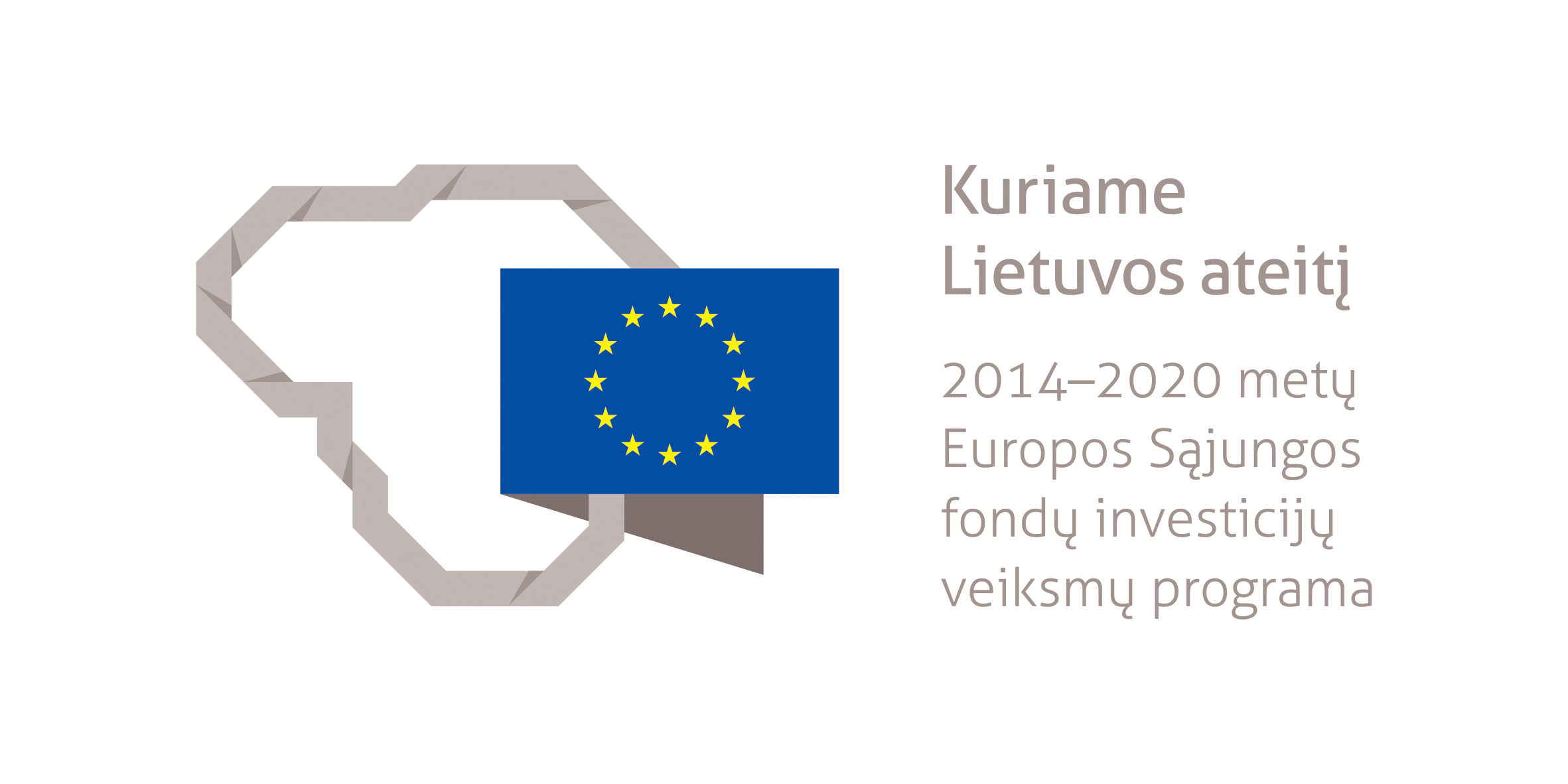 VIRĖJO MODULINĖ PROFESINIO MOKYMO PROGRAMA__________________________(Programos  pavadinimas)Programos valstybinis kodas ir apimtis mokymosi kreditais: P32101304, P32101305 – programa, skirta pirminiam profesiniam mokymui, 60 mokymosi kreditųT32101302 – programa, skirta tęstiniam profesiniam mokymui, 50 mokymosi kreditųKvalifikacijos pavadinimas – virėjasKvalifikacijos lygis pagal Lietuvos kvalifikacijų sandarą (LTKS) – IIIMinimalus reikalaujamas išsilavinimas kvalifikacijai įgyti:P32101304, T32101302 – pagrindinis išsilavinimasP32101305 – pagrindinis išsilavinimas ir mokymasis vidurinio ugdymo programojeReikalavimai profesinei patirčiai (jei taikomi) – nėraApgyvendinimo ir maitinimo paslaugų, turizmo, sporto bei poilsio sektorinio profesinio komiteto sprendimas: aprobuoti atnaujintą Virėjo modulinę profesinio mokymo programą. Sprendimą įteisinančio posėdžio, įvykusio 2018 m. sausio 29 d.  protokolo Nr. ST2-4.Programa parengta įgyvendinant Europos Sąjungos socialinio fondo ir Lietuvos Respublikos biudžeto lėšomis finansuojamą projektą „Kvalifikacijų formavimas ir modulinio profesinio mokymo sistemos kūrimas“ (projekto Nr. VP1-2.2-ŠMM-04-V-03-001).1. PROGRAMOS APIBŪDINIMASProgramos paskirtis. Virėjo modulinė profesinio mokymo programa skirta kvalifikuotam virėjui parengti, kuris gebėtų palaikyti tvarką virtuvėje, pasiruošti patiekalų gaminimui, gaminti ir apipavidalinti patiekalus, dirbti su dokumentais.Būsimo darbo specifika. Asmuo, įgijęs virėjo kvalifikaciją, galės dirbti įvairių tipų maitinimo paslaugas teikiančiose įmonėse.Dirbama įvairiais mechaniniais, šiluminiais ir automatiniais virtuvės prietaisiais ir įrenginiais, maisto gaminimo įrankiais. Naudojamos receptūros, kalkuliacinės, technologijos kortelės, taip pat valymo priemonės ir inventorius.Dirbant privalu dėvėti specialiuosius darbo drabužius, prisisegti skiriamąjį ženklą. Darbas pamainomis, prie aukštos temperatūros įrenginių, su elektros prietaisais. Darbo metu yra galimos konfliktinės situacijos, todėl reikalingi gebėjimai jas suvaldyti ir spręsti. Darbuotojui privalu atlikti sveikatos profilaktinį patikrinimą ir turėti asmens medicininę knygelę arba privalomojo sveikatos patikrinimo medicininę pažymą.2. PROGRAMOS PARAMETRAI3. REKOMENDUOJAMA MODULIŲ SEKA4. REKOMENDACIJOS DĖL PROFESINEI VEIKLAI REIKALINGŲ BENDRŲJŲ GEBĖJIMŲ UGDYMO5. PROGRAMOS STRUKTŪRA, VYKDANT PIRMINĮ IR TĘSTINĮ PROFESINĮ MOKYMĄPastabosVykdant pirminį profesinį mokymą asmeniui, neturinčiam pagrindinio išsilavinimo, turi būti sudaromos sąlygos mokytis pagal pagrindinio ugdymo programą.Vykdant tęstinį profesinį mokymą asmens ankstesnio mokymosi pasiekimai įskaitomi švietimo ir mokslo ministro nustatyta tvarka.Tęstinio profesinio mokymo programos modulius gali vesti mokytojai, įgiję andragogikos žinių ir turintys tai pagrindžiantį dokumentą arba turintys neformaliojo suaugusiųjų švietimo patirties.Saugaus elgesio ekstremaliose situacijose modulį vedantis mokytojas turi būti baigęs civilinės saugos mokymus pagal Priešgaisrinės apsaugos ir gelbėjimo departamento direktoriaus patvirtintą mokymo programą ir turėti tai pagrindžiantį dokumentą.Darbuotojų saugos ir sveikatos modulį vedantis mokytojas turi būti baigęs darbuotojų saugos ir sveikatos mokymus ir turėti tai pagrindžiantį dokumentą.Tęstinio profesinio mokymo programose darbuotojų saugos ir sveikatos mokymas integruojamas pagal poreikį į kvalifikaciją sudarančioms kompetencijoms įgyti skirtus modulius. Darbuotojų saugos ir sveikatos mokoma pagal Mokinių, besimokančių pagal pagrindinio profesinio mokymo programas, darbuotojų saugos ir sveikatos programos aprašą, patvirtintą Lietuvos Respublikos švietimo ir mokslo ministro 2005 m. rugsėjo 28 d. įsakymu Nr. ISAK-1953 „Dėl Mokinių, besimokančių pagal pagrindinio profesinio mokymo programas, darbuotojų saugos ir sveikatos programos aprašo patvirtinimo“. Darbuotojų saugos ir sveikatos mokymą vedantis mokytojas turi būti baigęs darbuotojų saugos ir sveikatos mokymus ir turėti tai pagrindžiantį dokumentą.6. PROGRAMOS MODULIŲ APRAŠAI6.1. ĮVADINIS MODULISModulio pavadinimas – „Įvadas į profesiją”6.2. KVALIFIKACIJĄ SUDARANČIOMS KOMPETENCIJOMS ĮGYTI SKIRTI MODULIAI6.2.1. Privalomieji moduliaiModulio pavadinimas – „Tvarkos virtuvėje palaikymas“Modulio pavadinimas – „Pasiruošimas patiekalų gaminimui“Modulio pavadinimas – „Pusgaminių ir karštųjų patiekalų gaminimas ir jų apipavidalinimas“Modulio pavadinimas – „Salotų ir garnyrų gaminimas ir jų apipavidalinimas“Modulio pavadinimas – „Darbas su dokumentais“6.3. PASIRENKAMIEJI MODULIAIModulio pavadinimas – „Tautinio paveldo patiekalų gaminimas“Modulio pavadinimas – „Saldžiųjų patiekalų gaminimas“Modulio pavadinimas - „BBQ ir grilio patiekalų gaminimas“6.4. BAIGIAMASIS MODULISModulio pavadinimas – „Įvadas į darbo rinką“Valstybinis kodasModulio pavadinimasLTKS lygisApimtis mokymosi kreditaisKompetencijosKompetencijų pasiekimą iliustruojantys mokymosi rezultataiĮvadinis modulis (iš viso 1 mokymosi kreditas)Įvadinis modulis (iš viso 1 mokymosi kreditas)Įvadinis modulis (iš viso 1 mokymosi kreditas)Įvadinis modulis (iš viso 1 mokymosi kreditas)Įvadinis modulis (iš viso 1 mokymosi kreditas)Įvadinis modulis (iš viso 1 mokymosi kreditas)3000001Įvadas į profesijąIII1Pažinti profesiją.Apibūdinti virėjo profesiją ir jos teikiamas galimybes darbo rinkoje.Nusakyti bendrais bruožais virėjo veiklos procesus.Demonstruoti jau turimus, neformaliuoju ir (arba) savaiminiu būdu įgytus virėjo kvalifikacijai būdingus gebėjimus.Bendrieji moduliai (iš viso 4 mokymosi kreditai)Bendrieji moduliai (iš viso 4 mokymosi kreditai)Bendrieji moduliai (iš viso 4 mokymosi kreditai)Bendrieji moduliai (iš viso 4 mokymosi kreditai)Bendrieji moduliai (iš viso 4 mokymosi kreditai)Bendrieji moduliai (iš viso 4 mokymosi kreditai)3102201Saugus elgesys ekstremaliose situacijoseIII1Saugiai elgtis ekstremaliose situacijose.Apibūdinti ekstremalių situacijų tipus, galimus pavojus.Išmanyti saugaus elgesio ekstremaliose situacijose reikalavimus ir instrukcijas, garsinius civilinės saugos signalus.3102102Sąmoningas fizinio aktyvumo reguliavimasIII1Reguliuoti fizinį aktyvumą.Išvardyti fizinio aktyvumo formas.Demonstruoti asmeninį fizinį aktyvumą.Taikyti fizinio aktyvumo formas, atsižvelgiant į darbo specifiką. 3102201Darbuotojų sauga ir sveikataIII2Tausoti sveikatą ir saugiai dirbti.Įvardyti darbuotojų saugos ir sveikatos reikalavimus, keliamus darbo vietai.Kvalifikaciją sudarančioms kompetencijoms įgyti skirti moduliai (iš viso 45 mokymosi kreditai)Kvalifikaciją sudarančioms kompetencijoms įgyti skirti moduliai (iš viso 45 mokymosi kreditai)Kvalifikaciją sudarančioms kompetencijoms įgyti skirti moduliai (iš viso 45 mokymosi kreditai)Kvalifikaciją sudarančioms kompetencijoms įgyti skirti moduliai (iš viso 45 mokymosi kreditai)Kvalifikaciją sudarančioms kompetencijoms įgyti skirti moduliai (iš viso 45 mokymosi kreditai)Kvalifikaciją sudarančioms kompetencijoms įgyti skirti moduliai (iš viso 45 mokymosi kreditai)Privalomieji (iš viso 45 mokymosi kreditai)Privalomieji (iš viso 45 mokymosi kreditai)Privalomieji (iš viso 45 mokymosi kreditai)Privalomieji (iš viso 45 mokymosi kreditai)Privalomieji (iš viso 45 mokymosi kreditai)Privalomieji (iš viso 45 mokymosi kreditai)3101309Tvarkos virtuvėje palaikymasIII5Paruošti ir tvarkyti darbo zoną.Paaiškinti maistui gaminti naudojamų technologinių įrenginių, įrankių, inventoriaus paskirtį, ženklinimą.Apibūdinti virtuvės patalpų zonų paskirtį, darbo vietos reikalavimus.Ruošti virtuvės patalpų darbo zonas pagal darbo vietos reikalavimus. Tvarkyti darbo vietas ir inventorių pagal geros higienos praktikos taisykles.Taikyti virėjo asmens higienai, darbo drabužiams ir laikysenai keliamus reikalavimus.Rūšiuoti ir tvarkyti atliekas.3101309Tvarkos virtuvėje palaikymasIII5Prižiūrėti virtuvės įrenginius.Apibūdinti virtuvės įrenginių paskirtį. Saugiai dirbti virtuvės įrenginiais ir įrankiais, laikantis geros higienos praktikos taisyklių.3101310Pasiruošimas patiekalų gaminimuiIII5Parinkti maisto produktus ir žaliavas, atlikti jų pirminį apdorojimą. Apibūdinti maisto produktų ir žaliavų savybes, maistinę vertę.Apibrėžti maisto produktų ir žaliavų kokybės reikalavimus, laikymo sąlygas ir realizavimo terminus.Saugiai dirbti maisto produktų ir žaliavų apdorojimo įrenginiais ir įrankiais, laikantis geros higienos praktikos taisyklių.Nustatyti maisto produktų ir žaliavų kokybę pagal nurodytus kokybės rodiklius.Apdoroti maisto produktus ir žaliavas.3101310Pasiruošimas patiekalų gaminimuiIII5Apskaičiuoti reikiamą maisto produktų ir žaliavų kiekį.Apskaičiuoti reikiamą maisto produktų ir žaliavų kiekį patiekalams gaminti.Naudotis kalkuliacines ir technologijos kortelėmis ruošiant patiekalus. 3101311Pusgaminių ir karštųjų patiekalų gaminimas ir jų apipavidalinimas III20Gaminti pusgaminius.Apibūdinti pusgaminių rūšis, jų asortimentą.Ruošti maisto produktus ir žaliavas pusgaminiams gaminti.Apskaičiuoti maisto produktų ir žaliavų kiekį pusgaminiams ruošti.Saugiai dirbti pusgaminių gaminimo įrenginiais ir įrankiais, laikantis geros higienos praktikos taisyklių.Ruošti daržovių pusgaminius. Ruošti žuvies pusgaminius. Ruošti mėsos, paukštienos pusgaminius.Ruošti subproduktų pusgaminius.Ruošti miltinius pusgaminius.3101311Pusgaminių ir karštųjų patiekalų gaminimas ir jų apipavidalinimas III20Gaminti karštuosius patiekalus.Apibūdinti karštųjų patiekalų rūšis, jų asortimentą.Apibūdinti karštųjų patiekalų, sriubų technologinius gamybos procesus.Saugiai dirbti karštųjų patiekalų gaminimo įrenginiais ir įrankiais, laikantis geros higienos praktikos taisyklių. Apskaičiuoti maisto produktų ir žaliavų kiekį karštiesiems patiekalams ir sriuboms gaminti. Ruošti karštuosius žuvies patiekalus.Ruošti karštuosius mėsos, paukštienos patiekalus.Ruošti karštuosius subproduktų patiekalus.Ruošti karštuosius varškės, kiaušinių patiekalus. Ruošti karštuosius kruopų, miltų, makaronų patiekalus.Ruošti karštuosius daržovių patiekalus. Ruošti sriubas.3101311Pusgaminių ir karštųjų patiekalų gaminimas ir jų apipavidalinimas III20Įvertinti patiekalų kokybę ir juos apipavidalinti.Apibrėžti kokybės reikalavimus, keliamus pusgaminiams ir karštiesiems patiekalams, jų laikymo sąlygas ir realizavimo terminus.Nustatyti pagamintų pusgaminių ir karštųjų patiekalų kokybę pagal nurodytus kokybės rodiklius. Šalinti nustatytus pagamintų pusgaminių ir karštųjų patiekalų trūkumus. Ruošti pusgaminių ir karštųjų patiekalų puošybos elementus.Apipavidalinti karštuosius patiekalus. 3101312Salotų ir garnyrų gaminimas ir jų apipavidalinimas III10Gaminti salotas. Apibūdinti salotų rūšis, jų asortimentą.Saugiai dirbti salotų gaminimo įrenginiais ir įrankiais, laikantis geros higienos praktikos taisyklių. Apskaičiuoti maisto produktų ir žaliavų poreikį salotoms gaminti.Ruošti įvairaus asortimento salotas. 3101312Salotų ir garnyrų gaminimas ir jų apipavidalinimas III10Gaminti pagrindinius ir daržovių garnyrus.Apibūdinti pagrindinių ir daržovių garnyrų rūšis, jų asortimentą.Saugiai dirbti garnyrų gaminimo įrenginiais ir įrankiais, laikantis geros higienos praktikos taisyklių.Apskaičiuoti maisto produktų ir žaliavų kiekį pagrindiniams ir daržovių garnyrams gaminti.Ruošti pagrindinius garnyrus.Ruošti daržovių garnyrus. 3101312Salotų ir garnyrų gaminimas ir jų apipavidalinimas III10Įvertinti patiekalų kokybę ir juos apipavidalinti.Apibrėžti kokybės reikalavimus, keliamus salotoms ir garnyrams, jų laikymo sąlygas ir realizavimo terminus.Nustatyti pagamintų salotų ir garnyrų kokybę pagal nurodytus kokybės rodiklius.Šalinti nustatytus pagamintų salotų ir garnyrų trūkumus.Ruošti salotų ir garnyrų puošybos elementus.Apipavidalinti pagamintas salotas ir garnyrus.3101313Darbas su dokumentaisIII5Pildyti higienos žurnalus.Apibūdinti maisto saugos ir kokybės kontrolės dokumentus.Pildyti higienos žurnalus pagal nustatytus reikalavimus.3101313Darbas su dokumentaisIII5Ženklinti pusgaminius, patiekalus ir fiksuoti produkcijos pagaminimo laiką.Apibrėžti maisto produktų ir žaliavų pakuočių ženklinimo reikalavimus. Apibūdinti patiekalų sudėtį, maistinę vertę, maisto alergenus.Ženklinti pusgaminius ir pagamintą produkciją pagal geros higienos praktikos taisykles.3101313Darbas su dokumentaisIII5Stebėti maisto produktų ir žaliavų kiekį. Tikrinti maisto produktų ir žaliavų atsargas.Tvarkyti maisto produktų ir žaliavų apskaitą.Pasirenkamieji moduliai (iš viso 5 mokymosi kreditai)Pasirenkamieji moduliai (iš viso 5 mokymosi kreditai)Pasirenkamieji moduliai (iš viso 5 mokymosi kreditai)Pasirenkamieji moduliai (iš viso 5 mokymosi kreditai)Pasirenkamieji moduliai (iš viso 5 mokymosi kreditai)Pasirenkamieji moduliai (iš viso 5 mokymosi kreditai)3101314Tautinio paveldo patiekalų gaminimasIII5Parinkti ir paruošti maisto produktus ir žaliavas tautinio paveldo patiekalų gamybai.Apibūdinti maisto produktus ir žaliavas, jų savybes, maistinę vertę.Apibrėžti maisto produktų ir žaliavų kokybės reikalavimus, laikymo sąlygas ir realizavimo terminus.Parinkti maisto produktus ir žaliavas pagal tautinio paveldo patiekalų gamybos technologijos korteles.Saugiai dirbti maisto produktų ir žaliavų apdorojimo, patiekalų gaminimo įrenginiais ir įrankiais, laikantis geros higienos praktikos taisyklių.Ruošti maisto produktus ir žaliavas tautinio paveldo patiekalams gaminti.3101314Tautinio paveldo patiekalų gaminimasIII5Gaminti ir patiekti tautinio paveldo patiekalus.Apibūdinti tautinio paveldo patiekalų rūšis, jų asortimentą pagal regionus.Apibrėžti kokybės reikalavimus, keliamus tautinio paveldo patiekalams, jų laikymo sąlygas ir realizavimo terminus.Ruošti tautinio paveldo patiekalus.Apipavidalinti ir patiekti tautinio paveldo patiekalus.3101315Saldžiųjų patiekalų gaminimasIII5Parinkti ir paruošti maisto produktus ir žaliavas saldžiųjų patiekalų gamybai. Apibūdinti maisto produktus ir žaliavas, jų savybes, maistinę vertę.Apibrėžti maisto produktų ir žaliavų kokybės reikalavimus, laikymo sąlygas ir realizavimo terminus.Parinkti maisto produktus ir žaliavas pagal saldžiųjų patiekalų gamybos technologijos korteles.Saugiai dirbti saldžiųjų patiekalų gaminimo įrenginiais ir įrankiais, laikantis geros higienos praktikos taisyklių.Ruošti maisto produktus ir žaliavas saldiesiems patiekalams patiekalams gaminti.3101315Saldžiųjų patiekalų gaminimasIII5Gaminti ir patiekti saldžiuosius patiekalus.Apibūdinti saldžiųjų patiekalų rūšis, jų asortimentą.Apibrėžti kokybės reikalavimus, keliamus saldiesiems patiekalams, jų laikymo sąlygas ir realizavimo terminus.Ruošti saldžiuosius patiekalus.Apipavidalinti ir patiekti saldžiuosius patiekalus.3101316BBQ ir grilio patiekalų gaminimas III5Parinkti ir paruošti maisto produktus ir žaliavas BBQ ir grilio patiekalų gamybai.Apibūdinti maisto produktus ir žaliavas, jų savybes, maistinę vertę.Apibrėžti maisto produktų ir žaliavų kokybės reikalavimus, laikymo sąlygas ir realizavimo terminus.Paruošti darbo vietą pirminiam maisto produktų ir žaliavų apdorojimui.Saugiai dirbti maisto produktų ir žaliavų apdorojimo, barbekiu ir grilio patiekalų gaminimo įrenginiais ir įrankiais, laikantis geros higienos praktikos taisyklių.Parinkti maisto produktus ir žaliavas pagal barbekiu ir grilio patiekalų gamybos technologijos korteles.3101316BBQ ir grilio patiekalų gaminimas III5Gaminti ir patiekti BBQ ir grilio patiekalus.Apibūdinti barbekiu ir grilio patiekalų rūšis, jų asortimentą. Apibrėžti kokybės reikalavimus, keliamus barbekiu ir grilio patiekalams, jų laikymo sąlygas ir realizavimo terminus.Paruošti darbo vietą barbekiu ir grilio patiekalams gaminti.Ruošti barbekiu patiekalus. Ruošti grilio patiekalus. Apipavidalinti ir patiekti barbekiu ir grilio patiekalus.Baigiamasis modulis (iš viso 5 mokymosi kreditai)Baigiamasis modulis (iš viso 5 mokymosi kreditai)Baigiamasis modulis (iš viso 5 mokymosi kreditai)Baigiamasis modulis (iš viso 5 mokymosi kreditai)Baigiamasis modulis (iš viso 5 mokymosi kreditai)Baigiamasis modulis (iš viso 5 mokymosi kreditai)3000002Įvadas į darbo rinkąIII5Formuoti darbinius įgūdžius realioje darbo vietoje.Susipažinti su būsimo darbo specifika ir darbo vieta.Įvardyti asmenines integracijos į darbo rinką galimybes. Demonstruoti realioje darbo vietoje įgytas kompetencijas. Valstybinis kodasModulio pavadinimasLTKS lygisApimtis mokymosi kreditaisAsmens pasirengimo mokytis modulyje reikalavimai (jei taikoma)3000001Įvadas į profesijąIII1Netaikoma.3102201Darbuotojų sauga ir sveikataIII2Netaikoma.3101309Tvarkos virtuvėje palaikymasIII5Netaikoma.3101310Pasiruošimas patiekalų gaminimuiIII5Baigtas šis modulis:Tvarkos virtuvėje palaikymas3101311Pusgaminių ir karštųjų patiekalų gaminimas ir jų apipavidalinimasIII20Baigti šie moduliai:Tvarkos virtuvėje palaikymasPasiruošimas patiekalų gaminimui3101312Salotų ir garnyrų gaminimas ir jų apipavidalinimasIII10Baigti šie moduliai:Tvarkos virtuvėje palaikymasPasiruošimas patiekalų gaminimui3101313Darbas su dokumentaisIII5Netaikoma.3101314Tautinio paveldo patiekalų gaminimas III5Baigti šie moduliai:Tvarkos virtuvėje palaikymasPasiruošimas patiekalų gaminimui3101315Saldžiųjų patiekalų gaminimasIII5Baigti šie moduliai:Tvarkos virtuvėje palaikymasPasiruošimas patiekalų gaminimui3101316BBQ ir grilio patiekalų gaminimasIII5Baigti šie moduliai:Tvarkos virtuvėje palaikymasPasiruošimas patiekalų gaminimui3000002Įvadas į darbo rinkąIII5Baigti visi privalomieji virėjo kvalifikaciją sudarančioms kompetencijoms įgyti skirti moduliai.Bendrieji gebėjimaiBendrųjų gebėjimų pasiekimą iliustruojantys mokymosi rezultataiBendravimas gimtąja kalbaRašyti gyvenimo aprašymą, motyvacinį laišką, prašymą, ataskaitą, elektroninį laišką. Bendrauti vartojant profesinę terminiją.Bendravimas užsienio kalbomisBendrauti užsienio kalba darbinėje aplinkoje.Išvardyti pagrindinius įrenginius ir įrankius užsienio kalba.Pristatyti naudojamus maisto produktus, žaliavas, gaminamus patiekalus užsienio kalba.Perskaityti receptūras užsienio kalba. Matematiniai gebėjimai ir pagrindiniai gebėjimai mokslo ir technologijų sritysePažinti matavimo vienetus. Atlikti svorio, tūrio ir kiekio skaičiavimus.Naudoti technologinę maisto ruošimo ir gamybos įrangą virtuvėje.Skaitmeninis raštingumasNaudoti kompiuterinę skaičiuoklę patiekalų receptūrų skaičiavimams atlikti.Atlikti informacijos paiešką internete.Rinkti ir saugoti reikalingą informaciją.Naudoti programinę įrangą virtuvėje.Mokymasis mokytisĮsivertinti turimas žinias ir gebėjimus.Rasti informaciją apie tolesnio mokymosi galimybes, kvalifikacijos kėlimą.Pritaikyti turimas žinias ir gebėjimus dirbant individualiai ir kolektyve.Socialiniai ir pilietiniai gebėjimaiBendrauti su įvairiais klientais.Valdyti savo psichologines būsenas, pojūčius ir savybes. Valdyti ir spręsti konfliktines situacijas darbe.Pagarbiai elgtis su klientu.Gerbti save, kitus, savo šalį ir jos tradicijas.Iniciatyva ir verslumasSuprasti įmonės veiklos koncepciją, verslo aplinką.Rodyti iniciatyvą darbe, namie, kitoje aplinkoje.Padėti aplinkiniams, kada jiems reikia pagalbos.Dirbti savarankiškai, planuoti darbus.Kultūrinis sąmoningumas ir raiškaPažinti įvairių šalies regionų švenčių tradicijas ir papročius.Pažinti etnografinį kulinarinį paveldą.Lavinti estetinį požiūrį į aplinką.Kvalifikacija - virėjas, LTKS lygis IIIKvalifikacija - virėjas, LTKS lygis IIIProgramos, skirtos pirminiam profesiniam mokymui, struktūraProgramos, skirtos tęstiniam profesiniam mokymui struktūraĮvadinis modulis (iš viso 1 mokymosi kreditas)Įvadas į profesiją, 1 mokymosi kreditasĮvadinis modulis (0 mokymosi kreditų)–Bendrieji moduliai (iš viso 4 mokymosi kreditai)Saugus elgesys ekstremaliose situacijose, 1 mokymosi kreditasSąmoningas fizinio aktyvumo reguliavimas, 1 mokymosi kreditasDarbuotojų sauga ir sveikata, 2 mokymosi kreditaiBendrieji moduliai (0 mokymosi kreditų)–Kvalifikaciją sudarančioms kompetencijoms įgyti skirti moduliai (iš viso 45 mokymosi kreditai)Tvarkos virtuvėje palaikymas, 5 mokymosi kreditaiPasiruošimas patiekalų gaminimui, 5 mokymosi kreditaiPusgaminių ir karštųjų patiekalų gaminimas ir jų apipavidalinimas, 20 mokymosi kreditųSalotų ir garnyrų gaminimas ir jų apipavidalinimas, 10 mokymosi kreditųDarbas su dokumentais, 5 mokymosi kreditaiKvalifikaciją sudarančioms kompetencijoms įgyti skirti moduliai (iš viso 45 mokymosi kreditai)Tvarkos virtuvėje palaikymas, 5 mokymosi kreditaiPasiruošimas patiekalų gaminimui, 5 mokymosi kreditaiPusgaminių ir karštųjų patiekalų gaminimas ir jų apipavidalinimas, 20 mokymosi kreditųSalotų ir garnyrų gaminimas ir jų apipavidalinimas, 10 mokymosi kreditųDarbas su dokumentais, 5 mokymosi kreditaiPasirenkamieji moduliai (iš viso 5 mokymosi kreditai)BBQ ir grilio patiekalų gaminimas, 5 mokymosi kreditaiTautinio paveldo patiekalų gaminimas, 5 mokymosi kreditaiSaldžiųjų patiekalų gaminimas, 5 mokymosi kreditaiPasirenkamieji moduliai (0 mokymosi kreditų)–Baigiamasis modulis (iš viso 5 mokymosi kreditai)Įvadas į darbo rinką, 5 mokymosi kreditaiBaigiamasis modulis (iš viso 5 mokymosi kreditai)Įvadas į darbo rinką, 5 mokymosi kreditaiValstybinis kodas30000013000001Modulio LTKS lygisIIIIIIApimtis mokymosi kreditais11KompetencijosMokymosi rezultataiRekomenduojamas turinys mokymosi rezultatams pasiekti1. Pažinti profesiją.1.1. Apibrėžti virėjo profesiją ir jos teikiamas galimybes darbo rinkoje.Tema. Virėjo profesija, jos specifika ir galimybės darbo rinkojeMaitinimo paslaugas teikiančios įmonėsVirėjo darbo specifika maitinimo paslaugas teikiančiose įmonėseSavybės, reikalingos virėjo profesijai1. Pažinti profesiją.1.2. Nusakyti bendrais bruožais virėjo veiklos procesus.Tema. Virėjo veiklos procesai, funkcijos ir uždaviniaiVirėjo veikla darbo vietojeGeros higienos praktikos taisyklės1. Pažinti profesiją.1.3. Demonstruoti jau turimus, neformaliuoju ir (arba) savaiminiu būdu įgytus virėjo kvalifikacijai būdingus gebėjimus.Tema. Virėjo modulinė profesinio mokymo programaVirėjo mokymo programos tikslai ir uždaviniai, mokymosi formos ir metodai, mokymosi pasiekimų įvertinimo kriterijai ir formos (metodai)Tema. Turimų gebėjimų, įgytų savaiminiu ir (arba) neformaliuoju būdu, vertinimas ir lygių nustatymasSavaiminiu ir (arba) neformaliuoju būdu įgytų gebėjimų demonstravimasMokymosi pasiekimų vertinimo kriterijaiSiūlomas įvadinio modulio įvertinimas – įskaityta (neįskaityta).Siūlomas įvadinio modulio įvertinimas – įskaityta (neįskaityta).Reikalavimai mokymui skirtiems metodiniams ir materialiesiems ištekliamsMokymo(si) medžiaga:Virėjo modulinės profesinio mokymo programos aprašasTeorinių ir praktinių užduočių mokinio sąsiuvinisTestas turimiems gebėjimams vertintiKita metodinė medžiagaMokymo(si) priemonės:Techninės priemonės mokymo(si) medžiagai iliustruoti, vizualizuoti, pristatytiMokymo(si) medžiaga:Virėjo modulinės profesinio mokymo programos aprašasTeorinių ir praktinių užduočių mokinio sąsiuvinisTestas turimiems gebėjimams vertintiKita metodinė medžiagaMokymo(si) priemonės:Techninės priemonės mokymo(si) medžiagai iliustruoti, vizualizuoti, pristatytiReikalavimai teorinio ir praktinio mokymo vietaiKlasė ar kita mokymui(si) pritaikyta patalpa su techninėmis priemonėmis (kompiuteriu, vaizdo projektoriumi, lenta) mokymo(si) medžiagai pateikti.Klasė ar kita mokymui(si) pritaikyta patalpa su techninėmis priemonėmis (kompiuteriu, vaizdo projektoriumi, lenta) mokymo(si) medžiagai pateikti.Reikalavimai mokytojo dalykiniam pasirengimui (dalykinei kvalifikacijai)Modulį gali vesti mokytojas, turintis:1) Lietuvos Respublikos švietimo įstatyme ir Reikalavimų mokytojų kvalifikacijai apraše, patvirtintame Lietuvos Respublikos švietimo ir mokslo ministro 2014 m. rugpjūčio 29 d. įsakymu Nr. V-774 „Dėl Reikalavimų mokytojų kvalifikacijai aprašo patvirtinimo“, nustatytą išsilavinimą ir kvalifikaciją;2) virėjo ar lygiavertę kvalifikaciją (išsilavinimą) arba ne mažesnę kaip 3 metų virėjo profesinės veiklos patirtį. Modulį gali vesti mokytojas, turintis:1) Lietuvos Respublikos švietimo įstatyme ir Reikalavimų mokytojų kvalifikacijai apraše, patvirtintame Lietuvos Respublikos švietimo ir mokslo ministro 2014 m. rugpjūčio 29 d. įsakymu Nr. V-774 „Dėl Reikalavimų mokytojų kvalifikacijai aprašo patvirtinimo“, nustatytą išsilavinimą ir kvalifikaciją;2) virėjo ar lygiavertę kvalifikaciją (išsilavinimą) arba ne mažesnę kaip 3 metų virėjo profesinės veiklos patirtį. Valstybinis kodas31013093101309Modulio LTKS lygisIIIIIIApimtis mokymosi kreditais55KompetencijosMokymosi rezultataiRekomenduojamas turinys mokymosi rezultatams pasiekti1. Paruošti ir tvarkyti darbo zoną. 1.1. Paaiškinti maistui gaminti naudojamų technologinių įrenginių, įrankių, inventoriaus paskirtį, ženklinimą.Tema. Maisto gaminimo technologiniai įrenginiai, įrankiai, inventorius. Jų paskirtis, ženklinimas, saugaus naudojimo taisyklėsTechnologiniai įrenginiai, įrankiai, inventorius, naudojamas maitinimo paslaugas teikiančiose įmonėseTechnologinių įrenginių, įrankių, inventoriaus paskirtis ir ženklinimasTechnologinių įrenginių, įrankių, inventoriaus veikimo principai ir saugaus naudojimo taisyklės1. Paruošti ir tvarkyti darbo zoną. 1.2. Apibūdinti virtuvės patalpų zonų paskirtį, darbo vietos reikalavimus. Tema. Maitinimo paslaugas teikiančių įmonių patalposVirtuvės darbo zonos, jų paskirtisVirtuvės darbo zonoms taikomi geros higienos praktikos taisyklių reikalavimai Virėjo darbo vietai taikomi geros higienos praktikos taisyklių reikalavimai1. Paruošti ir tvarkyti darbo zoną. 1.3. Ruošti virtuvės patalpų darbo zonas pagal darbo vietos reikalavimus. Tema. Virtuvės patalpų darbo zonos paruošimas darbuiDarbo zonos, skirtos (mėsos, žuvies, daržovių, miltinių patiekalų) pusgaminiams gaminti, paruošimas pagal darbuotojų saugos ir sveikatos, geros higienos praktikos taisyklių reikalavimus Darbo zonos, skirtos karštiesiems patiekalams gaminti, paruošimas pagal darbuotojų saugos ir sveikatos, geros higienos praktikos taisyklių reikalavimusDarbo zonos, skirtos miltiniams patiekalams gaminti, paruošimas pagal darbuotojų saugos ir sveikatos, geros higienos praktikos taisyklių reikalavimusDarbo zonos, kurioje išduodami patiekalai, paruošimas pagal darbuotojų saugos ir sveikatos, geros higienos praktikos taisyklių reikalavimusPagalbinės darbo zonos paruošimas pagal darbuotojų saugos ir sveikatos, geros higienos praktikos taisyklių reikalavimus1. Paruošti ir tvarkyti darbo zoną. 1.4. Tvarkyti darbo vietas ir inventorių, pagal geros higienos praktikos taisykles. Tema. Geros higienos praktikos taisyklių taikymas tvarkant darbo vietas, technologinius įrenginius ir inventoriųDarbo vietos tvarkymas pagal geros higienos praktikos taisyklių reikalavimusTechnologinių įrenginių ir inventoriaus tvarkymas pagal geros higienos praktikos taisyklių reikalavimus1. Paruošti ir tvarkyti darbo zoną. 1.5. Taikyti virėjo asmens higienai, darbo drabužiams ir laikysenai keliamus reikalavimus.Tema. Virėjo asmens higienos ir darbo drabužių reikalavimaiReikalavimai, keliami virėjo asmens higienaiReikalavimai, keliami virėjo darbo drabužiams ir apavuiTema. Virėjo sveikata ir sveikatos patikros dokumentaiDarbuotojų privalomas sveikatos patikrinimasVirėjo sveikatos patikros dokumentaiTema. Ergonominiai reikalavimai virėjo darbo vietaiErgonominiai reikalavimai, keliami stovimam darbuiErgonominiai reikalavimai, keliami darbo pozai1. Paruošti ir tvarkyti darbo zoną. 1.6. Rūšiuoti ir tvarkyti atliekas.Tema. Maisto atliekų rūšys, surinkimasMaistinių atliekų rūšys ir pobūdisMaistinių atliekų rūšiavimasAugalinės kilmės atliekų surinkimas Šalutiniai gyvūniniai produktai, jų surinkimas Panaudotas aliejus, jo surinkimasTema. Pakuočių atliekų rūšiavimas ir tvarkymasPakuočių medžiagosKartono, plastiko ir stiklo atliekų rūšiavimas2. Prižiūrėti virtuvės įrenginius.2.1. Apibūdinti virtuvės įrenginių paskirtį.Tema. Virtuvės įrenginiai, jų paskirtisVirtuvės mechaniniai įrenginiai ir jų paskirtisVirtuvės šiluminiai įrenginiai ir jų paskirtisVirtuvės šaldymo įrenginiai ir jų paskirtis2. Prižiūrėti virtuvės įrenginius.2.2. Saugiai dirbti virtuvės įrenginiais ir įrankiais, laikantis geros higienos praktikos taisyklių.Tema. Darbas virtuvės įrenginiais, įrankiais bei tinkamas ir saugus jų eksploatavimasSaugus virtuvės įrenginių, įrankių naudojimasVirtuvės įrenginių eksploatavimas pagal jų paskirtįMokymosi pasiekimų vertinimo kriterijai Apibūdinti technologiniai įrenginiai, įrankiai ir inventorius, paaiškinta jų paskirtis ir ženklinimas, apibūdintos virtuvės darbo zonos. Pasirūpinta tinkama ir tvarkinga išvaizda, dėvėti švarūs ir tinkami darbo drabužiai bei apavas. Dirbant laikytasi asmens higienos reikalavimų, darbo poza atitiko ergonominius reikalavimus. Savarankiškai ir pagal darbuotojų saugos ir sveikatos, geros higienos praktikos taisyklių reikalavimus paruošta darbo vieta konkrečiai technologinei operacijai atlikti. Tinkamai ir pagal saugaus naudojimo taisykles parinkti ir paruošti darbui technologiniai įrenginiai, įrankiai ir inventorius. Pagal geros higienos praktikos taisyklių reikalavimus sutvarkyti technologiniai įrenginiai, įrankiai ir inventorius, darbo vietos. Atsižvelgiant į atliekų rūšį ir pobūdį, surinktos, surūšiuotos ir sutvarkytos atliekos pagal atliekų tvarkymo taisykles.Apibūdinti technologiniai įrenginiai, įrankiai ir inventorius, paaiškinta jų paskirtis ir ženklinimas, apibūdintos virtuvės darbo zonos. Pasirūpinta tinkama ir tvarkinga išvaizda, dėvėti švarūs ir tinkami darbo drabužiai bei apavas. Dirbant laikytasi asmens higienos reikalavimų, darbo poza atitiko ergonominius reikalavimus. Savarankiškai ir pagal darbuotojų saugos ir sveikatos, geros higienos praktikos taisyklių reikalavimus paruošta darbo vieta konkrečiai technologinei operacijai atlikti. Tinkamai ir pagal saugaus naudojimo taisykles parinkti ir paruošti darbui technologiniai įrenginiai, įrankiai ir inventorius. Pagal geros higienos praktikos taisyklių reikalavimus sutvarkyti technologiniai įrenginiai, įrankiai ir inventorius, darbo vietos. Atsižvelgiant į atliekų rūšį ir pobūdį, surinktos, surūšiuotos ir sutvarkytos atliekos pagal atliekų tvarkymo taisykles.Reikalavimai mokymui skirtiems metodiniams ir materialiesiems ištekliamsMokymo(si) medžiaga:Virėjo modulinė profesinio mokymo programaTeorinių ir praktinių užduočių mokinio sąsiuvinisTestas turimiems gebėjimams vertintiVadovėliai ir kita mokomoji medžiagaGeros higienos praktikos taisyklėsTeisės aktai, reglamentuojantys darbuotojų saugos ir sveikatos reikalavimusMokymo(si) priemonės:Vaizdinės priemonės, plakatai, schemosPlovimo ir dezinfekavimo medžiagos bei priemonės maisto saugai ir higienai palaikytiMokymo(si) medžiaga:Virėjo modulinė profesinio mokymo programaTeorinių ir praktinių užduočių mokinio sąsiuvinisTestas turimiems gebėjimams vertintiVadovėliai ir kita mokomoji medžiagaGeros higienos praktikos taisyklėsTeisės aktai, reglamentuojantys darbuotojų saugos ir sveikatos reikalavimusMokymo(si) priemonės:Vaizdinės priemonės, plakatai, schemosPlovimo ir dezinfekavimo medžiagos bei priemonės maisto saugai ir higienai palaikytiReikalavimai teorinio ir praktinio mokymo vietaiKlasė ar kita mokymui(si) pritaikyta patalpa su techninėmis priemonėmis (kompiuteriu, vaizdo projektoriumi, lenta) mokymo(si) medžiagai pateikti.Praktinio mokymo klasė (patalpa), aprūpinta darbo stalais, technologine įranga (šaldytuvais, šaldikliais, virykle, konvekcine garo krosnimi, marmitu, maisto produktų smulkintuvu, mėsmale, plakikliu, svėrimo prietaisais), virtuvės reikmenimis (puodais, dubenimis, keptuvėmis, pjaustymo lentomis ir įrankiais, kepimo formomis),  darbo drabužiais. Klasė ar kita mokymui(si) pritaikyta patalpa su techninėmis priemonėmis (kompiuteriu, vaizdo projektoriumi, lenta) mokymo(si) medžiagai pateikti.Praktinio mokymo klasė (patalpa), aprūpinta darbo stalais, technologine įranga (šaldytuvais, šaldikliais, virykle, konvekcine garo krosnimi, marmitu, maisto produktų smulkintuvu, mėsmale, plakikliu, svėrimo prietaisais), virtuvės reikmenimis (puodais, dubenimis, keptuvėmis, pjaustymo lentomis ir įrankiais, kepimo formomis),  darbo drabužiais. Reikalavimai mokytojo dalykiniam pasirengimui (dalykinei kvalifikacijai)Modulį gali vesti mokytojas, turintis:1) Lietuvos Respublikos švietimo įstatyme ir Reikalavimų mokytojų kvalifikacijai apraše, patvirtintame Lietuvos Respublikos švietimo ir mokslo ministro 2014 m. rugpjūčio 29 d. įsakymu Nr. V-774 „Dėl Reikalavimų mokytojų kvalifikacijai aprašo patvirtinimo“, nustatytą išsilavinimą ir kvalifikaciją;2) virėjo ar lygiavertę kvalifikaciją (išsilavinimą) arba ne mažesnę kaip 3 metų virėjo profesinės veiklos patirtį. Modulį gali vesti mokytojas, turintis:1) Lietuvos Respublikos švietimo įstatyme ir Reikalavimų mokytojų kvalifikacijai apraše, patvirtintame Lietuvos Respublikos švietimo ir mokslo ministro 2014 m. rugpjūčio 29 d. įsakymu Nr. V-774 „Dėl Reikalavimų mokytojų kvalifikacijai aprašo patvirtinimo“, nustatytą išsilavinimą ir kvalifikaciją;2) virėjo ar lygiavertę kvalifikaciją (išsilavinimą) arba ne mažesnę kaip 3 metų virėjo profesinės veiklos patirtį. Valstybinis kodas31013103101310Modulio LTKS lygisIIIIIIApimtis mokymosi kreditais55KompetencijosMokymosi rezultataiRekomenduojamas turinys mokymosi rezultatams pasiekti1. Parinkti maisto produktus ir žaliavas, atlikti jų pirminį apdorojimą.1.1. Apibūdinti maisto produktų ir žaliavų savybes, maistinę vertę.Tema. Maisto produktų ir žaliavų klasifikacija, savybėsMaisto produktų ir žaliavų klasifikacija pagal rūšisMaisto produktų ir žaliavų klasifikacija pagal vartojamąsias savybes1. Parinkti maisto produktus ir žaliavas, atlikti jų pirminį apdorojimą.1.2. Apibrėžti maisto produktų ir žaliavų kokybės reikalavimus, laikymo sąlygas ir realizavimo terminus. Tema. Maisto produktų ir žaliavų ženklinimasBendrieji maisto produktų ir žaliavų pakuočių ženklinimo reikalavimaiMaisto produktų ir žaliavų ženklinimo ypatumaiTema. Maisto produktų, žaliavų laikymo sąlygos ir realizavimo terminaiMaisto produktų ir žaliavų laikymo sąlygosMaisto produktų ir žaliavų realizavimo terminaiMaisto produktų, žaliavų šviežumo ir gedimo požymiai pagal juslinius kokybės rodiklius1. Parinkti maisto produktus ir žaliavas, atlikti jų pirminį apdorojimą.1.3. Saugiai dirbti maisto produktų ir žaliavų apdorojimo įrenginiais ir įrankiais, laikantis geros higienos praktikos taisyklių.Tema. Technologinių įrenginių ir įrankių maisto produktams ir žaliavoms apdoroti parinkimasTechnologiniai įrenginiai ir įrankiai, naudojami pagal technologinį procesą ir gamybos apimtįTechnologinių įrenginių ir įrankių paruošimas darbuiTema. Technologinių įrenginių ir įrankių, skirtų maisto produktams ir žaliavoms apdoroti, naudojimasMaisto produktų ir žaliavų apdorojimas, naudojant technologinius įrenginius, įrankius ir laikantis saugaus darbo ir geros higienos praktikos taisyklių1. Parinkti maisto produktus ir žaliavas, atlikti jų pirminį apdorojimą.1.4. Nustatyti maisto produktų ir žaliavų kokybę pagal nurodytus kokybės rodiklius.Tema. Maisto produktų ir žaliavų kokybės rodikliai, standartaiMaisto produktų ir žaliavų kokybės nustatymo būdaiMaisto produktų ir žaliavų kokybės standartai1. Parinkti maisto produktus ir žaliavas, atlikti jų pirminį apdorojimą.1.5. Apdoroti maisto produktus ir žaliavas.Tema. Maisto produktų ir žaliavų paruošimas pirminiam apdorojimuiTechnologinio proceso nuoseklumas atliekant pirminį maisto produktų ir žaliavų apdorojimąTechnologiniai įrenginiai ir įrankiai, naudojami atliekant pirminį maisto produktų ir žaliavų apdorojimąPirminis maisto produktų ir žaliavų apdorojimasTema. Maisto produktų ir žaliavų apdorojimo būdaiMaisto produktų ir žaliavų apdorojimas mechaniniu būduMaisto produktų ir žaliavų apdorojimas terminiu būduMaisto produktų ir žaliavų apdorojimas biocheminiu būdu2. Apskaičiuoti reikiamą maisto produktų ir žaliavų kiekį.2.1. Apskaičiuoti reikiamą maisto produktų ir žaliavų kiekį patiekalams gaminti.Tema. Maisto produktų ir žaliavų normos ir jų sunaudojamas kiekisMaisto produktų ir žaliavų sunaudojimo normosReikiamo maisto produktų ir žaliavų kiekio apskaičiavimas pusgaminiams, patiekalams gaminti, naudojantis informacinėmis technologijomis2. Apskaičiuoti reikiamą maisto produktų ir žaliavų kiekį.2.2. Naudotis kalkuliacijos ir technologijos kortelėmis ruošiant patiekalus.Tema. Technologijos kortelėsTechnologijos kortelės rekvizitaiTechnologijų kortelių naudojimo principaiMokymosi pasiekimų vertinimo kriterijai Pasirūpinta tinkama ir tvarkinga išvaizda, dėvėti švarūs ir tinkami darbo drabužiai bei apavas. Dirbant laikytasi asmens higienos reikalavimų, darbo poza atitiko ergonominius reikalavimus. Įvardytos maisto produktų ir žaliavų savybės, maistinė vertė, kokybės reikalavimai, laikymo sąlygos. Parinkti maisto produktai ir žaliavos pusgaminiams ir patiekalams gaminti, paaiškintos ir apibūdintos maisto produktų ir žaliavų sunaudojimo normos. Apdoroti maisto produktai ir žaliavos mechaniniu, terminiu ir biocheminiu būdais. Naudojant kalkuliacijos ir technologijos korteles, apskaičiuotas maisto produktų ir žaliavų kiekis. Pagal geros higienos praktikos taisykles sutvarkyta darbo zona.Pasirūpinta tinkama ir tvarkinga išvaizda, dėvėti švarūs ir tinkami darbo drabužiai bei apavas. Dirbant laikytasi asmens higienos reikalavimų, darbo poza atitiko ergonominius reikalavimus. Įvardytos maisto produktų ir žaliavų savybės, maistinė vertė, kokybės reikalavimai, laikymo sąlygos. Parinkti maisto produktai ir žaliavos pusgaminiams ir patiekalams gaminti, paaiškintos ir apibūdintos maisto produktų ir žaliavų sunaudojimo normos. Apdoroti maisto produktai ir žaliavos mechaniniu, terminiu ir biocheminiu būdais. Naudojant kalkuliacijos ir technologijos korteles, apskaičiuotas maisto produktų ir žaliavų kiekis. Pagal geros higienos praktikos taisykles sutvarkyta darbo zona.Reikalavimai mokymui skirtiems metodiniams ir materialiesiems ištekliamsMokymo(si) medžiaga:Virėjo modulinė profesinio mokymo programaTeorinių ir praktinių užduočių mokinio sąsiuvinisTestas turimiems gebėjimams vertintiVadovėliai ir kita mokomoji medžiagaMokymo(si) priemonės:Vaizdinės priemonės, plakatai, schemosReceptūrų rinkiniai, technologijos kortelės Plovimo ir dezinfekavimo medžiagos bei priemonės maisto saugai ir higienai palaikytiMaisto produktaiMokymo(si) medžiaga:Virėjo modulinė profesinio mokymo programaTeorinių ir praktinių užduočių mokinio sąsiuvinisTestas turimiems gebėjimams vertintiVadovėliai ir kita mokomoji medžiagaMokymo(si) priemonės:Vaizdinės priemonės, plakatai, schemosReceptūrų rinkiniai, technologijos kortelės Plovimo ir dezinfekavimo medžiagos bei priemonės maisto saugai ir higienai palaikytiMaisto produktaiReikalavimai teorinio ir praktinio mokymo vietaiKlasė ar kita mokymui(si) pritaikyta patalpa, aprūpinta techninėmis priemonėmis (kompiuteriu, vaizdo projektoriumi), skirtomis mokymo(si) medžiagai pateikti, ir kompiuteriais, skirtais mokinių darbui.Praktinio mokymo klasė (patalpa), aprūpinta darbo stalais, virtuvės technologine įranga (šaldytuvais, šaldikliais, virykle, konvekcine garo krosnimi, marmitu, maisto produktų smulkintuvu, mėsmale, plakikliu), įrankiais, svėrimo prietaisais, virtuvės reikmenimis (puodais, dubenimis, keptuvėmis, pjaustymo lentomis).Klasė ar kita mokymui(si) pritaikyta patalpa, aprūpinta techninėmis priemonėmis (kompiuteriu, vaizdo projektoriumi), skirtomis mokymo(si) medžiagai pateikti, ir kompiuteriais, skirtais mokinių darbui.Praktinio mokymo klasė (patalpa), aprūpinta darbo stalais, virtuvės technologine įranga (šaldytuvais, šaldikliais, virykle, konvekcine garo krosnimi, marmitu, maisto produktų smulkintuvu, mėsmale, plakikliu), įrankiais, svėrimo prietaisais, virtuvės reikmenimis (puodais, dubenimis, keptuvėmis, pjaustymo lentomis).Reikalavimai mokytojo dalykiniam pasirengimui (dalykinei kvalifikacijai)Modulį gali vesti mokytojas, turintis:1) Lietuvos Respublikos švietimo įstatyme ir Reikalavimų mokytojų kvalifikacijai apraše, patvirtintame Lietuvos Respublikos švietimo ir mokslo ministro 2014 m. rugpjūčio 29 d. įsakymu Nr. V-774 „Dėl Reikalavimų mokytojų kvalifikacijai aprašo patvirtinimo“, nustatytą išsilavinimą ir kvalifikaciją;2) virėjo ar lygiavertę kvalifikaciją (išsilavinimą) arba ne mažesnę kaip 3 metų virėjo profesinės veiklos patirtį.Modulį gali vesti mokytojas, turintis:1) Lietuvos Respublikos švietimo įstatyme ir Reikalavimų mokytojų kvalifikacijai apraše, patvirtintame Lietuvos Respublikos švietimo ir mokslo ministro 2014 m. rugpjūčio 29 d. įsakymu Nr. V-774 „Dėl Reikalavimų mokytojų kvalifikacijai aprašo patvirtinimo“, nustatytą išsilavinimą ir kvalifikaciją;2) virėjo ar lygiavertę kvalifikaciją (išsilavinimą) arba ne mažesnę kaip 3 metų virėjo profesinės veiklos patirtį.Valstybinis kodas31013113101311Modulio LTKS lygisIIIIIIApimtis mokymosi kreditais2020KompetencijosMokymosi rezultataiRekomenduojamas turinys mokymosi rezultatams pasiekti1. Gaminti pusgaminius.1.1. Apibūdinti pusgaminių rūšis, jų asortimentą.Tema. Daržovių pirminis paruošimas, pjaustymas ir kulinarinė paskirtis, pusgaminiaiDaržovių pirminis paruošimasBulvių paprastas ir figūrinis pjaustymas, kulinarinė paskirtisMorkų, burokėlių, svogūnų, kopūstų pjaustymas, kulinarinė paskirtisVirtų, raugintų, marinuotų ir kitų daržovių pjaustymas, kulinarinė paskirtisVaisių pjaustymas, kulinarinė paskirtisGrybų pirminis paruošimasDaržovių atliekos ir jų panaudojimas Tema. Žuvies pirminis paruošimas ir pusgaminiai iš josŠviežios žuvies kokybės rodikliaiŽuvies pirminis paruošimas pagal žuvies dydį, rūšisŽuvies pusgaminiai pagal dydį, gamybos būdąŽuvies pusgaminiai, skirti virti, keptiŽuvies pusgaminių asortimentasŽuvies atliekos ir jų panaudojimasTema. Mėsos pirminis paruošimas ir pusgaminiai iš josŠviežios mėsos kokybės rodikliaiMėsos skerdenos skirstymas, kulinarinė paskirtisMėsos pirminis paruošimasMėsos pusgaminiai pagal dydį, gamybos būdąMėsos pusgaminiai, skirti virti, keptiMėsos pusgaminių asortimentasTema. Paukštienos pirminis paruošimas ir pusgaminiai iš josPaukštienos pirminis paruošimas, formavimas, sudalijimas Paukštienos pusgaminiaiPaukštienos pusgaminiai pagal dydį, gamybos būdąPaukštienos pusgaminių asortimentasPaukštienos valgomosios atliekos ir jų panaudojimasTema. Subproduktų pirminis paruošimas ir pusgaminiai iš jųSubproduktų rūšys ir maistingumasSubproduktų pirminis paruošimasSubproduktų pusgaminiai pagal dydį, gamybos būdąSubproduktų pusgaminių asortimentasTema. Miltinių pusgaminių klasifikavimasMiltinių pusgaminių asortimentasMiltinių pusgaminių paruošimas1. Gaminti pusgaminius.1.2. Ruošti maisto produktus ir žaliavas pusgaminiams gaminti. Tema. Technologinių įrenginių, įrankių, inventoriaus, skirtų pusgaminiams gaminti, parinkimasTechnologiniai įrenginiai, įrankiai ir inventorius, naudojami technologiniam procesui atlikti Tema. Maisto produktų ir žaliavų mechaninis apdorojimas, atlikimo eiliškumasMechaninio apdorojimo eiliškumasMaisto produktų ir žaliavų mechaninis apdorojimas 1. Gaminti pusgaminius.1.3. Apskaičiuoti maisto produktų ir žaliavų kiekį pusgaminiams ruošti.Tema. Maisto produktų ir žaliavų kiekio pusgaminiams apskaičiavimasMaisto produktų ir žaliavų kiekio apskaičiavimas, naudojantis technologijos kortelėmisMaisto produktai ir žaliavos, naudojams pagal sezoniškumą1. Gaminti pusgaminius.1.4. Saugiai dirbti pusgaminių gaminimo įrenginiais ir įrankiais, laikantis geros higienos praktikos taisyklių.Tema. Darbas mechaniniais, šiluminiais, šaldymo įrenginiais ir įrankiais, gaminant įvairius pusgaminiusTechnologiniai mechaniniai įrenginiai, naudojami gaminant įvairius pusgaminiusTechnologiniai šiluminiai įrenginiai, naudojami gaminant įvairius pusgaminiusTechnologiniai šaldymo įrenginiai, naudojami gaminant įvairius pusgaminiusĮrankiai, naudojami gaminant įvairius pusgaminius1. Gaminti pusgaminius.1.5. Ruošti daržovių pusgaminius. Tema. Įvairių daržovių pusgaminių gaminimasDaržovių pusgaminiai salotoms Daržovių pusgaminiai garnyrams1. Gaminti pusgaminius.1.6. Ruošti žuvies pusgaminius. Tema. Žuvies pusgaminių gaminimasŽuvies pusgaminių, skirtų virti, gaminimas pagal technologijos kortelę ir laikantis gamybos proceso nuoseklumoŽuvies pusgaminių šutiniui gaminimas pagal technologijos kortelę ir laikantis gamybos proceso nuoseklumoŽuvies pusgaminių, skirtų kepti su riebalais, gaminimas pagal technologijos kortelę ir laikantis gamybos proceso nuoseklumoŽuvies pusgaminių, skirtų kepti riebaluose, gaminimas pagal technologijos kortelę ir laikantis gamybos proceso nuoseklumoŽuvies pusgaminių, skirtų kepti žarijų kaitroje ir ant grilio, gaminimas pagal technologijos kortelę ir laikantis gamybos proceso nuoseklumoŽuvies maltinių masės pusgaminių gaminimas pagal technologijos kortelę ir laikantis gamybos proceso nuoseklumoŽuvies leistinių masės pusgaminių gaminimas pagal technologijos kortelę ir laikantis gamybos proceso nuoseklumoĮdarytos žuvies pusgaminių gaminimas pagal technologijos kortelę ir laikantis gamybos proceso nuoseklumo1. Gaminti pusgaminius.1.7. Ruošti mėsos, paukštienos pusgaminius.Tema. Mėsos pusgaminių gaminimasMėsos pusgaminių, skirtų virti, gaminimas pagal technologijos kortelę ir laikantis gamybos proceso nuoseklumoMėsos pusgaminių šutiniui gaminimas pagal technologijos kortelę ir laikantis gamybos proceso nuoseklumoMėsos pusgaminių, skirtų kepti su riebalais, gaminimas pagal technologijos kortelę ir laikantis gamybos proceso nuoseklumoMėsos pusgaminių, skirtų kepti riebaluose, gaminimas pagal technologijos kortelę ir laikantis gamybos proceso nuoseklumoMėsos pusgaminių, skirtų kepti žarijų kaitroje ir ant grilio, gaminimas pagal technologijos kortelę ir laikantis gamybos proceso nuoseklumoMėsos maltinių masės pusgaminių gaminimas pagal technologijos kortelę ir laikantis gamybos proceso nuoseklumoMėsos natūralios masės pusgaminių gaminimas pagal technologijos kortelę ir laikantis gamybos proceso nuoseklumoMėsos leistinių masės pusgaminių gaminimas pagal technologijos kortelę ir laikantis gamybos proceso nuoseklumoTema. Paukštienos pusgaminių gaminimasPaukštienos pusgaminių, skirtų virti, gaminimas pagal technologijos kortelę ir laikantis gamybos proceso nuoseklumoPaukštienos pusgaminių šutiniui gaminimas pagal technologijos kortelę ir laikantis gamybos proceso nuoseklumoPaukštienos pusgaminių, skirtų kepti su riebalais, gaminimas pagal technologijos kortelę ir laikantis gamybos proceso nuoseklumoPaukštienos pusgaminių, skirtų kepti riebaluose, gaminimas pagal technologijos kortelę ir laikantis gamybos proceso nuoseklumoPaukštienos pusgaminių, skirtų kepti žarijų kaitroje ir ant grilio, gaminimas pagal technologijos kortelę ir laikantis gamybos proceso nuoseklumoPaukštienos maltinių masės pusgaminių gaminimas pagal technologijos kortelę ir laikantis gamybos proceso nuoseklumoPaukštienos natūralios masės pusgaminių gaminimas pagal technologijos kortelę ir laikantis gamybos proceso nuoseklumoPaukštienos leistinių masės pusgaminių gaminimas pagal technologijos kortelę ir laikantis gamybos proceso nuoseklumoĮdarytos paukštienos pusgaminių gaminimas pagal technologijos kortelę ir laikantis gamybos proceso nuoseklumo1. Gaminti pusgaminius.1.8. Ruošti subproduktų pusgaminius.Tema. Subproduktų pusgaminių gaminimasĮvairių subproduktų pusgaminių gaminimas pagal technologijos kortelę ir laikantis gamybos proceso nuoseklumo1. Gaminti pusgaminius.1.9. Ruošti miltinius pusgaminius.Tema. Miltinių pusgaminių gaminimasĮvairių pusgaminių iš miltų gaminimas pagal technologijos kortelę ir laikantis gamybos proceso nuoseklumo2. Gaminti karštuosius patiekalus.2.1. Apibūdinti karštųjų patiekalų rūšis, jų asortimentą.Tema. Karštųjų patiekalų iš žuvies, mėsos, paukštienos, subproduktų, daržovių, kruopų, makaronų, miltų, varškės, kiaušinių klasifikacija, jų asortimentasKarštųjų patiekalų iš žuvies, mėsos, paukštienos, subproduktų, daržovių, kruopų, makaronų, miltų, varškės, kiaušinių klasifikavimas pagal šiluminį apdorojimąKarštųjų patiekalų iš žuvies, mėsos, paukštienos, subproduktų, daržovių, kruopų, makaronų, miltų, ankštinių, varškės, kiaušinių asortimentasTema. Sriubų klasifikacija pagal gamybos technologiją, jų asortimentasSriubų klasifikavimas pagal gamybos technologijąSriubų asortimentas2. Gaminti karštuosius patiekalus.2.2. Apibūdinti karštųjų patiekalų, sriubų technologinius gamybos procesus.Tema. Karštųjų patiekalų technologinio gamybos proceso eiliškumasKarštųjų patiekalų technologinis gamybos procesasKarštųjų patiekalų gamybos proceso eiliškumasTema. Sriubų technologinio gamybos proceso eiliškumasSriubų technologinis gamybos procesasSriubų technologinio gamybos proceso eiliškumas2. Gaminti karštuosius patiekalus.2.3. Saugiai dirbti karštųjų patiekalų gaminimo įrenginiais ir įrankiais, laikantis geros higienos praktikos taisyklių.Tema. Technologinių įrenginių ir įrankių, skirtų karštiesiems patiekalams ir sriuboms gaminti, paruošimasTechnologinių įrenginių patiekalams gaminti paruošimas, laikantis darbų saugos ir geros higienos praktikos taisykliųTechnologinių įrankių patiekalams gaminti paruošimas, laikantis darbų saugos ir geros higienos praktikos taisykliųTema. Darbo vietos karštiesiems patiekalams ir sriuboms gaminti parengimasDarbo vietos kiekvienam konkrečiam technologiniam procesui atlikti paruošimas pagal darbuotojų saugos ir sveikatos reikalavimusDarbo vietos kiekvienam konkrečiam technologiniam procesui atlikti paruošimas pagal geros higienos praktikos taisyklesDarbo mechaniniais, šiluminiais, šaldymo, svėrimo įrenginiais technologiniai procesai gaminant karštuosius patiekalus ir sriubas2. Gaminti karštuosius patiekalus.2.4. Apskaičiuoti maisto produktų ir žaliavų kiekį karštiesiems patiekalams ir sriuboms gaminti. Tema. Maisto produktų ir žaliavų kiekio, reikiamo sriuboms, karštiesiems patiekalams gaminti, apskaičiavimasMaisto produktų ir žaliavų sunaudojimo normos pagal sezonąMaisto produktų ir žaliavų kiekio apskaičiavimas, naudojantis technologijos kortelėmis2. Gaminti karštuosius patiekalus.2.5. Ruošti karštuosius žuvies patiekalus.Tema. Karštųjų patiekalų iš žuvies gaminimasKarštųjų patiekalų iš žuvies gaminimas pagal technologijos kortelę ir laikantis gamybos proceso nuoseklumoPadažo, garnyro parinkimas prie pagrindinio žuvies patiekalo ir gaminimas2. Gaminti karštuosius patiekalus.2.6. Ruošti karštuosius mėsos, paukštienos patiekalus.Tema. Karštųjų patiekalų iš mėsos, paukštienos gaminimasKarštųjų patiekalų iš mėsos, paukštienos gaminimas pagal technologijos kortelę ir laikantis gamybos proceso nuoseklumoPadažo, garnyro parinkimas prie pagrindinio mėsos, paukštienos patiekalo ir gaminimas2. Gaminti karštuosius patiekalus.2.7. Ruošti karštuosius subproduktų patiekalus.Tema. Karštųjų patiekalų iš subproduktų gaminimasKarštųjų patiekalų iš subproduktų gaminimas pagal technologijos kortelę ir laikantis gamybos proceso nuoseklumoPadažo, garnyro parinkimas prie pagrindinio patiekalo iš subproduktų ir gaminimas2. Gaminti karštuosius patiekalus.2.8. Ruošti karštuosius varškės, kiaušinių patiekalus.Tema. Karštųjų patiekalų iš varškės, kiaušinių gaminimasKarštųjų patiekalų iš varškės, kiaušinių gaminimas pagal technologijos kortelę ir laikantis gamybos proceso nuoseklumoPadažo, garnyro parinkimas prie pagrindinio patiekalo iš varškės ar kiaušinių ir gaminimas2. Gaminti karštuosius patiekalus.2.9. Ruošti karštuosius kruopų, miltų, makaronų patiekalus.Tema. Karštųjų patiekalų iš kruopų, miltų, makaronų gaminimasKarštųjų patiekalų iš kruopų, miltų, makaronų gaminimas pagal technologijos kortelę ir laikantis gamybos proceso nuoseklumoPadažo, garnyro parinkimas prie pagrindinio patiekalo iš kruopų, miltų ar makaronų ir gaminimas2. Gaminti karštuosius patiekalus.2.10. Ruošti karštuosius daržovių patiekalus. Tema. Karštųjų patiekalų iš daržovių gaminimasKarštųjų patiekalų iš daržovių gaminimas pagal technologijos kortelę ir laikantis gamybos proceso nuoseklumoPadažo parinkimas prie pagrindinio patiekalo iš daržovių ir gaminimas2. Gaminti karštuosius patiekalus.2.11. Ruošti sriubas.Tema. Sriubų gaminimasSriubų gaminimas pagal technologijos kortelę ir laikantis gamybos proceso nuoseklumoPriedų parinkimas prie sriubų ir gaminimas3. Įvertinti patiekalų kokybę ir juos apipavidalinti.3.1. Apibrėžti kokybės reikalavimus, keliamus pusgaminiams, sriuboms ir karštiesiems patiekalams, jų laikymo sąlygas ir realizavimo terminus. Tema. Žuvies, mėsos, paukštienos, subproduktų, varškės, kiaušinių, kruopų, miltų, makaronų, daržovių pusgaminiams ir karštiesiems patiekalams, sriuboms keliami kokybės reikalavimaiŽuvies, mėsos, paukštienos, subproduktų, varškės, kiaušinių, kruopų, miltų, makaronų, daržovių pusgaminių jusliniai kokybės rodikliaiSriubų jusliniai kokybės rodikliaiTema. Žuvies, mėsos, paukštienos, subproduktų, varškės, kiaušinių, kruopų, miltų, makaronų, daržovių pusgaminių laikymo sąlygosŽuvies, mėsos, paukštienos, subproduktų, varškės, kiaušinių, kruopų, miltų, makaronų, daržovių pusgaminių laikymo sąlygosLaikymo sąlygų ir realizavimo terminų įtaka žuvies, mėsos, paukštienos, subproduktų, varškės, kiaušinių, kruopų, miltų, makaronų, daržovių karštųjų patiekalų ir sriubų kokybeiTema. Pusgaminių ženklinimasPusgaminių ženklinimo reikalavimai3. Įvertinti patiekalų kokybę ir juos apipavidalinti.3.2. Nustatyti pagamintų pusgaminių ir karštųjų patiekalų kokybę pagal nurodytus kokybės rodiklius. Tema. Žuvies, mėsos, paukštienos, subproduktų pusgaminių kokybės nustatymas jusliniu būduŽuvies pusgaminių kokybės nustatymas jusliniu būduMėsos, paukštienos pusgaminių kokybės nustatymas jusliniu būduSubproduktų pusgaminių kokybės nustatymas jusliniu būduTema. Žuvies, mėsos, paukštienos, subproduktų, varškės, kiaušinių, kruopų, miltų, makaronų, daržovių patiekalų ir sriubų kokybės nustatymas jusliniu būduŽuvies patiekalų kokybės nustatymas jusliniu būduMėsos, paukštienos patiekalų kokybės nustatymas jusliniu būduSubproduktų patiekalų kokybės nustatymas jusliniu būduVarškės, kiaušinių, kruopų, miltų, makaronų, daržovių patiekalų kokybės nustatymas jusliniu būduSriubų kokybės nustatymas jusliniu būdu3. Įvertinti patiekalų kokybę ir juos apipavidalinti.3.3. Šalinti nustatytus pagamintų pusgaminių ir karštųjų patiekalų trūkumus. Tema. Žuvies, mėsos, paukštienos, subproduktų pusgaminių trūkumų įvertinimas ir šalinimasŽuvies, mėsos, paukštienos, subproduktų pusgaminių trūkumų įvertinimasŽuvies, mėsos, paukštienos, subproduktų pusgaminių trūkumų šalinimasTema. Karštųjų patiekalų ir sriubų trūkumų įvertinimas ir šalinimasKarštųjų patiekalų ir sriubų trūkumų įvertinimasKarštųjų patiekalų ir sriubų trūkumų šalinimas3. Įvertinti patiekalų kokybę ir juos apipavidalinti.3.4. Ruošti pusgaminių ir karštųjų patiekalų puošybos elementus.Tema. Karštųjų patiekalų ir sriubų puošybos elementaiPuošybos detalės patiekalams dekoruotiPuošybos detalių iš daržovių sriuboms, karštiesiems patiekalams dekoruoti ruošimasĮvairūs puošybos komponentai iš džiovintų vaisių, daržovių sriuboms, karštiesiems patiekalams dekoruoti3. Įvertinti patiekalų kokybę ir juos apipavidalinti.3.5. Apipavidalinti karštuosius patiekalus.Tema. Karštųjų patiekalų ir sriubų apipavidalinimas, patiekimo taisyklėsPatiekalų patiekimo ir komponavimo principai, taisyklėsKarštųjų patiekalų ir sriubų patiekimasKarštųjų patiekalų ir sriubų išeigos normosKarštųjų patiekalų ir sriubų dekoravimas įvairiais puošybos elementais Mokymosi pasiekimų vertinimo kriterijaiPasirūpinta tinkama ir tvarkinga išvaizda, dėvėti švarūs ir tinkami darbo drabužiai bei apavas. Dirbant laikytasi asmens higienos reikalavimų, darbo poza atitiko ergonominius reikalavimus. Maisto produktai ir žaliavos parinkti pagal receptūras. Pademonstruoti skirtingų technologinių procesų atlikimo būdai ir veiksmai gaminant pusgaminius, karštuosius patiekalus, sriubas. Technologiniai procesai atlikti laikantis gaminimo nuoseklumo. Parinkti ir pagaminti padažai bei garnyrai. Paruošti pusgaminių ir karštųjų patiekalų puošybos elementai, patiekalai padekoruoti laikantis komponavimo taisyklių. Nustatyta pusgaminių, karštųjų patiekalų, sriubų kokybė. Pagal geros higienos praktikos taisykles sutvarkyta darbo zona.Pasirūpinta tinkama ir tvarkinga išvaizda, dėvėti švarūs ir tinkami darbo drabužiai bei apavas. Dirbant laikytasi asmens higienos reikalavimų, darbo poza atitiko ergonominius reikalavimus. Maisto produktai ir žaliavos parinkti pagal receptūras. Pademonstruoti skirtingų technologinių procesų atlikimo būdai ir veiksmai gaminant pusgaminius, karštuosius patiekalus, sriubas. Technologiniai procesai atlikti laikantis gaminimo nuoseklumo. Parinkti ir pagaminti padažai bei garnyrai. Paruošti pusgaminių ir karštųjų patiekalų puošybos elementai, patiekalai padekoruoti laikantis komponavimo taisyklių. Nustatyta pusgaminių, karštųjų patiekalų, sriubų kokybė. Pagal geros higienos praktikos taisykles sutvarkyta darbo zona.Reikalavimai mokymui skirtiems metodiniams ir materialiesiems ištekliamsMokymo(si) medžiaga:Virėjo modulinė profesinio mokymo programaTeorinių ir praktinių užduočių mokinio sąsiuvinisTestas turimiems gebėjimams vertintiVadovėliai ir kita mokomoji medžiagaReceptūros, receptūrų rinkiniai, technologijos kortelėsMokymo(si) priemonės:Vaizdinės priemonės, plakatai, schemosŽaliavos ir maisto produktai pusgaminiams ir karštiesiems patiekalams gaminti ir apipavidalinti Plovimo ir dezinfekavimo medžiagos bei priemonės maisto saugai ir higienai palaikytiMokymo(si) medžiaga:Virėjo modulinė profesinio mokymo programaTeorinių ir praktinių užduočių mokinio sąsiuvinisTestas turimiems gebėjimams vertintiVadovėliai ir kita mokomoji medžiagaReceptūros, receptūrų rinkiniai, technologijos kortelėsMokymo(si) priemonės:Vaizdinės priemonės, plakatai, schemosŽaliavos ir maisto produktai pusgaminiams ir karštiesiems patiekalams gaminti ir apipavidalinti Plovimo ir dezinfekavimo medžiagos bei priemonės maisto saugai ir higienai palaikytiReikalavimai teorinio ir praktinio mokymo vietaiKlasė ar kita mokymui(si) pritaikyta patalpa su techninėmis priemonėmis (kompiuteriu, vaizdo projektoriumi) mokymo(si) medžiagai pateikti.Praktinio mokymo klasė (patalpa), aprūpinta darbo stalais, technologine įranga (šaldytuvais, šaldikliais, virykle, konvekcine garo krosnimi, gruzdintuve, žemos temperatūros cirkuliatoriumi, maisto šildytuvu, marmitu, maisto produktų smulkintuvu, mėsmale, plakikliu), svėrimo prietaisais, virtuvės reikmenimis (puodais, dubenimis, keptuvėmis, pjaustymo lentomis) ir įrankiais, stalo indais (individualaus ir bendro naudojimo), darbo drabužiais.Klasė ar kita mokymui(si) pritaikyta patalpa su techninėmis priemonėmis (kompiuteriu, vaizdo projektoriumi) mokymo(si) medžiagai pateikti.Praktinio mokymo klasė (patalpa), aprūpinta darbo stalais, technologine įranga (šaldytuvais, šaldikliais, virykle, konvekcine garo krosnimi, gruzdintuve, žemos temperatūros cirkuliatoriumi, maisto šildytuvu, marmitu, maisto produktų smulkintuvu, mėsmale, plakikliu), svėrimo prietaisais, virtuvės reikmenimis (puodais, dubenimis, keptuvėmis, pjaustymo lentomis) ir įrankiais, stalo indais (individualaus ir bendro naudojimo), darbo drabužiais.Reikalavimai mokytojo dalykiniam pasirengimui (dalykinei kvalifikacijai)Modulį gali vesti mokytojas, turintis:1) Lietuvos Respublikos švietimo įstatyme ir Reikalavimų mokytojų kvalifikacijai apraše, patvirtintame Lietuvos Respublikos švietimo ir mokslo ministro 2014 m. rugpjūčio 29 d. įsakymu Nr. V-774 „Dėl Reikalavimų mokytojų kvalifikacijai aprašo patvirtinimo“, nustatytą išsilavinimą ir kvalifikaciją;2) virėjo ar lygiavertę kvalifikaciją (išsilavinimą) arba ne mažesnę kaip 3 metų virėjo profesinės veiklos patirtį.Modulį gali vesti mokytojas, turintis:1) Lietuvos Respublikos švietimo įstatyme ir Reikalavimų mokytojų kvalifikacijai apraše, patvirtintame Lietuvos Respublikos švietimo ir mokslo ministro 2014 m. rugpjūčio 29 d. įsakymu Nr. V-774 „Dėl Reikalavimų mokytojų kvalifikacijai aprašo patvirtinimo“, nustatytą išsilavinimą ir kvalifikaciją;2) virėjo ar lygiavertę kvalifikaciją (išsilavinimą) arba ne mažesnę kaip 3 metų virėjo profesinės veiklos patirtį.Valstybinis kodas31013123101312Modulio LTKS lygisIIIIIIApimtis mokymosi kreditais1010KompetencijosMokymosi rezultataiRekomenduojamas turinys mokymosi rezultatams pasiekti1. Gaminti salotas.1.1. Apibūdinti salotų rūšis, jų asortimentą.Tema. Salotų ir mišrainių klasifikavimas, jų asortimentasSalotų ir mišrainių klasifikavimasSalotų ir mišrainių asortimentas1. Gaminti salotas.1.2. Saugiai dirbti salotų gaminimo įrenginias ir įrankiais, laikantis geros higienos praktikos taisyklių.Tema. Darbas mechaniniais, šiluminiais, šaldymo įrenginiais ir įrankiais, gaminant salotas ir mišrainesTechnologiniai mechaniniai įrenginiai, naudojami gaminant salotas ir mišrainesTechnologiniai šiluminiai įrenginiai, naudojami gaminant salotas ir mišrainesTechnologiniai šaldymo įrenginiai, naudojami gaminant salotas ir mišrainesSaugus technologinių įrenginių eksploatavimas1. Gaminti salotas.1.3. Apskaičiuoti maisto produktų ir žaliavų poreikį salotoms gaminti.Tema. Maisto produktų ir žaliavų kiekio, reikiamo salotoms, mišrainėms gaminti, apskaičiavimasMaisto produktų ir žaliavų kiekio salotoms gaminti apskaičiavimas, naudojantis technologijos kortelėmisMaisto produktų ir žaliavų kiekio mišrainėms gaminti apskaičiavimas, naudojantis technologijos kortelėmis1. Gaminti salotas.1.4. Ruošti įvairaus asortimento salotas.Tema. Salotų ir mišrainių gaminimasSalotų gaminimas pagal technologijos kortelę Mišrainių gaminimas pagal technologijos kortelę 2. Gaminti pagrindinius ir daržovių garnyrus.2.1. Apibūdinti pagrindinių ir daržovių garnyrų rūšis, jų asortimentą.Tema. Garnyrų klasifikavimas, jų asortimentasGarnyrų klasifikavimasGarnyrų iš kruopų asortimentas Garnyrų iš makaronų asortimentasGarnyrų iš miltų asortimentas Garnyrų derinimas prie pagrindinio patiekaloTema. Garnyrų iš daržovių klasifikavimas, jų asortimentasGarnyrai iš daržovių Garnyrų iš daržovių asortimentasDaržovių garnyrų derinimas prie pagrindinio patiekalo2. Gaminti pagrindinius ir daržovių garnyrus.2.2. Saugiai dirbti garnyrų  gaminimo įrenginiais ir įrankiais, laikantis geros higienos praktikos taisyklių.Tema. Darbas mechaniniais, šiluminiais, šaldymo įrenginiais ir įrankiais, gaminant įvairius garnyrusTechnologiniai mechaniniai įrenginiai, naudojami gaminant garnyrusTechnologiniai šiluminiai įrenginiai, naudojami gaminant garnyrusTechnologiniai šaldymo įrenginiai, naudojami gaminant garnyrusSaugus technologinių įrenginių eksploatavimas2. Gaminti pagrindinius ir daržovių garnyrus.2.3. Apskaičiuoti maisto produktų ir žaliavų kiekį pagrindiniams ir daržovių garnyrams gaminti.Tema. Maisto produktų ir žaliavų kiekio, reikiamo pagrindiniams ir daržovių garnyrams gaminti, apskaičiavimasMaisto produktų ir žaliavų kiekio apskaičiavimas, naudojantis technologijos kortelėmis2. Gaminti pagrindinius ir daržovių garnyrus.2.4. Ruošti pagrindinius garnyrus.Tema. Pagrindinių garnyrų iš kruopų, makaronų, miltų gaminimasGarnyrų iš kruopų gaminimas pagal technologijos kortelę ir laikantis gamybos proceso nuoseklumoGarnyrų iš makaronų gaminimas pagal technologijos kortelę ir laikantis gamybos proceso nuoseklumoGarnyrų iš miltų gaminimas pagal technologijos kortelę ir laikantis gamybos proceso nuoseklumo2. Gaminti pagrindinius ir daržovių garnyrus.2.5. Ruošti daržovių garnyrus.Tema. Garnyrų iš daržovių gaminimasĮvairių garnyrų iš daržovių gaminimas pagal technologijos kortelę ir laikantis gamybos proceso nuoseklumo3. Įvertinti patiekalų kokybę ir juos apipavidalinti.3.1. Apibrėžti kokybės reikalavimus, keliamus salotoms ir garnyrams, jų laikymo sąlygas ir realizavimo terminus.Tema. Salotoms ir mišrainėms keliami kokybės reikalavimaiSalotų jusliniai kokybės rodikliaiMišrainių jusliniai kokybės rodikliaiTema. Salotų ir mišrainių laikymo sąlygos, realizavimo terminaiSalotų ir mišrainių laikymo sąlygosSalotų ir mišrainių realizavimo terminaiTema. Pagrindiniams ir daržovių garnyrams keliami kokybės reikalavimaiPagrindiniams garnyrams keliami jusliniai kokybės rodikliaiPapildomiems daržovių garnyrams keliami jusliniai kokybės rodikliaiTema. Salotų, mišrainių ir garnyrų ženklinimo reikalavimaiSalotų ir garnyrų ženklinimo reikalavimai Salotų ir garnyrų ženklinimas3. Įvertinti patiekalų kokybę ir juos apipavidalinti.3.2. Nustatyti pagamintų salotų ir garnyrų kokybę pagal nurodytus kokybės rodiklius.Tema. Salotų ir mišrainių kokybės nustatymas jusliniu būduSalotų kokybės nustatymas jusliniu būduMišrainių kokybės nustatymas jusliniu būduTema. Pagrindinių ir daržovių garnyrų kokybės nustatymas jusliniu būduPagrindinių garnyrų kokybės nustatymas jusliniu būduDaržovių garnyrų kokybės nustatymas jusliniu būdu3. Įvertinti patiekalų kokybę ir juos apipavidalinti.3.3. Šalinti nustatytus pagamintų salotų ir garnyrų trūkumus.Tema. Salotų ir mišrainių trūkumų įvertinimas ir šalinimasSalotų ir mišrainių trūkumaiPagamintų salotų ir mišrainių trūkumų įvertinimas ir jų šalinimasTema. Garnyrų trūkumų įvertinimas ir šalinimasGarnyrų trūkumaiPagamintų garnyrų trūkumų įvertinimas ir jų šalinimas3. Įvertinti patiekalų kokybę ir juos apipavidalinti.3.4. Ruošti salotų ir garnyrų puošybos elementus.Tema. Salotų, mišrainių ir garnyrų puošybos elementaiPuošybos komponentų salotoms, mišrainėms ir garnyrams dekoruoti ruošimasPuošybos komponentų iš daržovių salotoms, mišrainėms ir garnyrams dekoruoti ruošimasPuošybos komponentų iš padažų salotoms, mišrainėms ir garnyrams dekoruoti ruošimas3. Įvertinti patiekalų kokybę ir juos apipavidalinti.3.5. Apipavidalinti pagamintas salotas ir garnyrus.Tema. Salotų ir garnyrų apipavidalinimasSalotų, mišrainių ir garnyrų patiekimo reikalavimaiSalotų ir garnyrų išeigos, spalvų derinimasSalotų ir garnyrų dekoravimas įvairiais puošybos elementaisMokymosi pasiekimų vertinimo kriterijaiPasirūpinta tinkama ir tvarkinga išvaizda, dėvėti švarūs ir tinkami darbo drabužiai bei apavas. Dirbant laikytasi asmens higienos reikalavimų, darbo poza atitiko ergonominius reikalavimus. Maisto produktai ir žaliavos parinkti naudojantis technologijos kortelėmis, apskaičiuotas reikalingas jų kiekis. Pademonstruoti atskirų technologinių procesų atlikimo būdai ir veiksmai gaminant salotas bei garnyrus. Technologiniai procesai atlikti laikantis gaminimo nuoseklumo. Apibūdintos garnyrų ir salotų laikymo sąlygos. Kūrybiškai paruošti komponentai salotoms dekoruoti. Salotos ir garnyrai patiekti pagal patiekimo reikalavimus. Nustatyta salotų ir garnyrų kokybė. Pagal geros higienos praktikos taisykles sutvarkyta darbo zona.Pasirūpinta tinkama ir tvarkinga išvaizda, dėvėti švarūs ir tinkami darbo drabužiai bei apavas. Dirbant laikytasi asmens higienos reikalavimų, darbo poza atitiko ergonominius reikalavimus. Maisto produktai ir žaliavos parinkti naudojantis technologijos kortelėmis, apskaičiuotas reikalingas jų kiekis. Pademonstruoti atskirų technologinių procesų atlikimo būdai ir veiksmai gaminant salotas bei garnyrus. Technologiniai procesai atlikti laikantis gaminimo nuoseklumo. Apibūdintos garnyrų ir salotų laikymo sąlygos. Kūrybiškai paruošti komponentai salotoms dekoruoti. Salotos ir garnyrai patiekti pagal patiekimo reikalavimus. Nustatyta salotų ir garnyrų kokybė. Pagal geros higienos praktikos taisykles sutvarkyta darbo zona.Reikalavimai mokymui skirtiems metodiniams ir materialiesiems ištekliamsMokymo(si) medžiaga:Virėjo modulinė profesinio mokymo programaTeorinių ir praktinių užduočių mokinio sąsiuvinisTestas turimiems gebėjimams vertintiVadovėliai ir kita mokomoji medžiagaReceptūros, receptūrų rinkiniai, technologijos kortelėsMokymo(si) priemonės:Vaizdinės priemonės, plakatai, schemosŽaliavos ir maisto produktai Plovimo ir dezinfekavimo medžiagos bei priemonės maisto saugai ir higienai palaikytiMokymo(si) medžiaga:Virėjo modulinė profesinio mokymo programaTeorinių ir praktinių užduočių mokinio sąsiuvinisTestas turimiems gebėjimams vertintiVadovėliai ir kita mokomoji medžiagaReceptūros, receptūrų rinkiniai, technologijos kortelėsMokymo(si) priemonės:Vaizdinės priemonės, plakatai, schemosŽaliavos ir maisto produktai Plovimo ir dezinfekavimo medžiagos bei priemonės maisto saugai ir higienai palaikytiReikalavimai teorinio ir praktinio mokymo vietaiKlasė ar kita mokymui(si) pritaikyta patalpa su techninėmis priemonėmis (kompiuteriu, vaizdo projektoriumi) mokymo(si) medžiagai pateikti.Praktinio mokymo klasė (patalpa), aprūpinta darbo stalais, technologine įranga (šaldytuvais, šaldikliais, virykle, konvekcine garo krosnimi, gruzdintuve, žemos temperatūros cirkuliatoriumi, maisto šildytuvu, marmitu, maisto produktų smulkintuvu, plakikliu, svėrimo prietaisais), virtuvės reikmenimis (puodais, dubenimis, keptuvėmis, pjaustymo lentomis) ir įrankiais, kepimo formomis, karamelizatoriumi, stalo indais (individualaus ir bendro naudojimo), darbo drabužiais.Klasė ar kita mokymui(si) pritaikyta patalpa su techninėmis priemonėmis (kompiuteriu, vaizdo projektoriumi) mokymo(si) medžiagai pateikti.Praktinio mokymo klasė (patalpa), aprūpinta darbo stalais, technologine įranga (šaldytuvais, šaldikliais, virykle, konvekcine garo krosnimi, gruzdintuve, žemos temperatūros cirkuliatoriumi, maisto šildytuvu, marmitu, maisto produktų smulkintuvu, plakikliu, svėrimo prietaisais), virtuvės reikmenimis (puodais, dubenimis, keptuvėmis, pjaustymo lentomis) ir įrankiais, kepimo formomis, karamelizatoriumi, stalo indais (individualaus ir bendro naudojimo), darbo drabužiais.Reikalavimai mokytojo dalykiniam pasirengimui (dalykinei kvalifikacijai)Modulį gali vesti mokytojas, turintis:1) Lietuvos Respublikos švietimo įstatyme ir Reikalavimų mokytojų kvalifikacijai apraše, patvirtintame Lietuvos Respublikos švietimo ir mokslo ministro 2014 m. rugpjūčio 29 d. įsakymu Nr. V-774 „Dėl Reikalavimų mokytojų kvalifikacijai aprašo patvirtinimo“, nustatytą išsilavinimą ir kvalifikaciją;2) virėjo ar lygiavertę kvalifikaciją (išsilavinimą) arba ne mažesnę kaip 3 metų virėjo profesinės veiklos patirtį.Modulį gali vesti mokytojas, turintis:1) Lietuvos Respublikos švietimo įstatyme ir Reikalavimų mokytojų kvalifikacijai apraše, patvirtintame Lietuvos Respublikos švietimo ir mokslo ministro 2014 m. rugpjūčio 29 d. įsakymu Nr. V-774 „Dėl Reikalavimų mokytojų kvalifikacijai aprašo patvirtinimo“, nustatytą išsilavinimą ir kvalifikaciją;2) virėjo ar lygiavertę kvalifikaciją (išsilavinimą) arba ne mažesnę kaip 3 metų virėjo profesinės veiklos patirtį.Valstybinis kodas31013133101313Modulio LTKS lygisIIIIIIApimtis mokymosi kreditais55KompetencijosMokymosi rezultataiRekomenduojamas turinys mokymosi rezultatams pasiektiPildyti higienos žurnalus.1.1. Apibūdinti maisto saugos ir kokybės kontrolės dokumentus.Tema. Pagrindiniai geros higienos praktikos taisyklių principai maitinimo paslaugas teikiančiose įmonėseGeros higienos praktikos taisyklės maitinimo paslaugas teikiančiose įmonėseGeros higienos praktikos taisyklių reikalavimai, keliami maisto tvarkymo ir laikymo patalpomsGeros higienos praktikos taisyklių reikalavimai, keliami maisto žaliavų, pakavimo medžiagų ir gatavos produkcijos priėmimui ir laikymuiGeros higienos praktikos taisyklių reikalavimai, keliami maisto tvarkymo technologijomsPildyti higienos žurnalus.1.2. Pildyti higienos žurnalus pagal nustatytus reikalavimus.Tema. Higienos dokumentai maitinimo paslaugas teikiančiose įmonėseHigienos dokumentų rūšys, svarbaHigienos žurnalų pildymas pagal geros higienos praktikos taisyklesŽenklinti pusgaminius, patiekalus, fiksuoti produkcijos pagaminimo laiką.2.1. Apibrėžti maisto produktų ir žaliavų pakuočių ženklinimo reikalavimus.Tema. Bendrieji pakuočių ženklinimo reikalavimaiPlastiko, kartono, popieriaus, stiklo ženklinimo ženklaiPakuočių ženklinimo ženklų atpažinimasŽenklinti pusgaminius, patiekalus, fiksuoti produkcijos pagaminimo laiką.2.2. Apibūdinti patiekalų sudėtį, maistinę vertę, maisto alergenus.Tema. Patiekalų maistinė vertė, kaloringumasPatiekalų maistinė vertėPatiekalų kaloringumasMaisto energinės vertės poreikis įvairioms amžiaus grupėmsPatiekalų energinės vertės apskaičiavimasTema. Maisto alergenaiDažniausiai mityboje pasitaikantys alergenai Dažniausiai pagamintuose patiekaluose pasitaikantys alergenai Ženklinti pusgaminius, patiekalus, fiksuoti produkcijos pagaminimo laiką.2.3. Ženklinti pusgaminius ir pagamintą produkciją pagal geros higienos praktikos taisykles.Tema. Pusgaminių ir pagamintos produkcijos realizavimo terminai, laikymasPusgaminių ir pagamintos produkcijos realizavimo terminaiPusgaminių ir pagamintos produkcijos laikymo sąlygosTema. Pusgaminių ir pagamintos produkcijos ženklinimo taisyklėsPusgaminių ir pagamintos produkcijos ženklinimo taisyklėsPusgaminių ir pagamintos produkcijos ženklinimas pagal geros higienos  praktikos taisyklesStebėti maisto produktų  ir žaliavų kiekį. 3.1. Tikrinti maisto produktų ir žaliavų atsargas.Tema. Maisto produktų ir žaliavų priėmimo ir išdavimo eigaMaisto produktų ir žaliavų priėmimo taisyklėsMaisto produktų ir žaliavų išdavimo iš sandėlio reikalavimaiTema. Maisto produktų ir žaliavų apskaitaMaisto produktų ir žaliavų apskaitos eigaStebėti maisto produktų  ir žaliavų kiekį. 3.2. Tvarkyti maisto produktų ir žaliavų apskaitą.Tema. Maisto produktų ir žaliavų inventorizacijaMaisto produktų ir žaliavų inventorizacijos principaiMaisto produktų ir žaliavų natūralūs nuostoliaiMaisto produktų ir žaliavų inventorizacijaTema. Kompiuterinės maisto produktų ir žaliavų apskaitos programosMaisto produktų ir žaliavų apskaita kompiuterine apskaitos programa Tema. Maisto produktų ir žaliavų nurašymasMaisto produktų ir žaliavų nurašymo eigaMokymosi pasiekimų vertinimo kriterijaiPusgaminiai ir pagaminti patiekalai paženklinti pagal geros higienos praktikos taisykles. Paaiškinta žaliavų, maisto produktų ir patiekalų maistinė vertė, atpažinti maisto alergenai. Įvardyti maisto produktų ir žaliavų priėmimo ir išdavimo reikalavimai, apibūdinta maisto produktų ir žaliavų nurašymo eiga. Užpildyti higienos žurnalai.Pusgaminiai ir pagaminti patiekalai paženklinti pagal geros higienos praktikos taisykles. Paaiškinta žaliavų, maisto produktų ir patiekalų maistinė vertė, atpažinti maisto alergenai. Įvardyti maisto produktų ir žaliavų priėmimo ir išdavimo reikalavimai, apibūdinta maisto produktų ir žaliavų nurašymo eiga. Užpildyti higienos žurnalai.Reikalavimai mokymui skirtiems metodiniams ir materialiesiems ištekliamsMokymo(si) medžiaga:Virėjo modulinė profesinio mokymo programaTeorinių ir praktinių užduočių mokinio sąsiuvinisTestas turimiems gebėjimams vertintiVadovėliai ir kita mokomoji medžiagaMokymo(si) priemonės:Receptūros, receptūrų rinkiniai, technologijos kortelės.Vaizdinės priemonės, plakatai, schemosHigienos žurnalaiMokymo(si) medžiaga:Virėjo modulinė profesinio mokymo programaTeorinių ir praktinių užduočių mokinio sąsiuvinisTestas turimiems gebėjimams vertintiVadovėliai ir kita mokomoji medžiagaMokymo(si) priemonės:Receptūros, receptūrų rinkiniai, technologijos kortelės.Vaizdinės priemonės, plakatai, schemosHigienos žurnalaiReikalavimai teorinio ir praktinio mokymo vietaiKlasė ar kita mokymui(si) pritaikyta patalpa, su techninėmis priemonėmis (kompiuteriu, vaizdo projektoriumi) mokymo(si) medžiagai pateikti.Praktinio mokymo klasė (patalpa), aprūpinta kompiuteriais, kuriuose būtų apskaitos programinė įranga, skirta mokinių mokymuisi.Klasė ar kita mokymui(si) pritaikyta patalpa, su techninėmis priemonėmis (kompiuteriu, vaizdo projektoriumi) mokymo(si) medžiagai pateikti.Praktinio mokymo klasė (patalpa), aprūpinta kompiuteriais, kuriuose būtų apskaitos programinė įranga, skirta mokinių mokymuisi.Reikalavimai mokytojo dalykiniam pasirengimui (dalykinei kvalifikacijai)Modulį gali vesti mokytojas, turintis:1) Lietuvos Respublikos švietimo įstatyme ir Reikalavimų mokytojų kvalifikacijai apraše, patvirtintame Lietuvos Respublikos švietimo ir mokslo ministro 2014 m. rugpjūčio 29 d. įsakymu Nr. V-774 „Dėl Reikalavimų mokytojų kvalifikacijai aprašo patvirtinimo“, nustatytą išsilavinimą ir kvalifikaciją;2)  virėjo ar lygiavertę kvalifikaciją (išsilavinimą) arba ne mažesnę kaip 3 metų virėjo profesinės veiklos patirtį.Modulį gali vesti mokytojas, turintis:1) Lietuvos Respublikos švietimo įstatyme ir Reikalavimų mokytojų kvalifikacijai apraše, patvirtintame Lietuvos Respublikos švietimo ir mokslo ministro 2014 m. rugpjūčio 29 d. įsakymu Nr. V-774 „Dėl Reikalavimų mokytojų kvalifikacijai aprašo patvirtinimo“, nustatytą išsilavinimą ir kvalifikaciją;2)  virėjo ar lygiavertę kvalifikaciją (išsilavinimą) arba ne mažesnę kaip 3 metų virėjo profesinės veiklos patirtį.Valstybinis kodas31013143101314Modulio LTKS lygisIIIIIIApimtis mokymosi kreditais55KompetencijosMokymosi rezultataiRekomenduojamas turinys mokymosi rezultatams pasiekti1. Parinkti ir paruošti maisto produktus ir žaliavas tautinio paveldo patiekalų gamybai.1.1. Apibūdinti maisto produktus ir žaliavas, jų savybes, maistinę vertę.Tema. Maisto produktų ir žaliavų klasifikavimas pagal rūšis ir vartojamąsias savybėsMaisto produktų ir žaliavų klasifikavimas pagal rūšisMaisto produktų ir žaliavų klasifikavimas pagal vartojamąsias savybės1. Parinkti ir paruošti maisto produktus ir žaliavas tautinio paveldo patiekalų gamybai.1.2. Apibrėžti maisto produktų ir žaliavų kokybės reikalavimus, laikymo sąlygas ir realizavimo terminus.Tema. Maisto produktų ir žaliavų laikymo sąlygų reikalavimaiMaisto produktų ir žaliavų laikymo sąlygos ir terminai Maisto produktų ir žaliavų šviežumo ir gedimo požymiaiTema. Kokybės reikalavimai, keliami maisto produktams ir žaliavomsMaisto produktų ir žaliavų jusliniai kokybės rodikliaiMaisto produktų ir žaliavų kokybės nustatymas jusliniu būdu1. Parinkti ir paruošti maisto produktus ir žaliavas tautinio paveldo patiekalų gamybai.1.3. Parinkti maisto produktus ir žaliavas pagal tautinio paveldo patiekalų gamybos technologijos korteles.Tema. Maisto produktų ir žaliavų, reikalingų tautinio paveldo patiekalams gaminti, parinkimasMaisto produktai ir žaliavos, naudojami tautinio paveldo patiekalų gamybaiMaisto produktų ir žaliavų, naudojamų tautinio paveldo patiekalų gamybai, parinkimas pagal technologijos kortelę1. Parinkti ir paruošti maisto produktus ir žaliavas tautinio paveldo patiekalų gamybai.1.4. Saugiai dirbti maisto produktų ir žaliavų apdorojimo, patiekalų gaminimo įrenginiais ir įrankiais, laikantis geros higienos praktikos taisyklių.Tema. Technologinių įrenginių ir įrankių, skirtų maisto produktams ir žaliavoms apdoroti, parinkimasTechnologinių įrenginių ir įrankių parinkimas, atsižvelgiant į technologinį procesą ir gamybos apimtįTechnologinių įrenginių ir įrankių paruošimas darbuiSaugus technologinių įrenginių ir įrankių naudojimas1. Parinkti ir paruošti maisto produktus ir žaliavas tautinio paveldo patiekalų gamybai.1.5. Ruošti maisto produktus ir žaliavas tautinio paveldo patiekalams gaminti.Tema. Darbo vietos tautinio paveldo patiekalams gaminti parengimasDarbo vietos, atitinkančios saugos ir sveikatos darbe reikalavimus ir tinkamos konkretiems gamybos procesams atlikti, paruošimas  Tema. Maisto produktų ir žaliavų mechaninis, terminis apdorojimas, apdorojimo eiliškumasTechnologinio proceso eiliškumas Maisto produktų ir žaliavų mechaninis apdorojimasMaisto produktų ir žaliavų terminis apdorojimas2. Gaminti ir patiekti tautinio paveldo patiekalaus.2.1. Apibūdinti tautinio paveldo patiekalų rūšis, jų asortimentą pagal regionus.Tema. Tautinio paveldo nacionalinių patiekalų klasifikavimasTautinio paveldo patiekalai pagal etnografines sritisTautinio paveldo patiekalai pagal naudojamą pagrindinę žaliavą patiekalams ruoštiTema. Tautinio paveldo patiekalų asortimentas pagal etnines sritisDzūkų nacionalinių patiekalų asortimentasŽemaičių nacionalinių patiekalų asortimentasSuvalkiečių nacionalinių patiekalų asortimentasAukštaičių nacionalinių patiekalų asortimentas2. Gaminti ir patiekti tautinio paveldo patiekalaus.2.2. Apibrėžti kokybės reikalavimus, keliamus tautinio paveldo patiekalams, jų laikymo sąlygas ir realizavimo terminus.Tema. Tautinio paveldo patiekalų jusliniai kokybės rodikliai, laikymas ir realizavimasTautinio paveldo patiekalų kokybės rodikliaiTautinio paveldo patiekalų realizavimo terminai ir laikymo sąlygos2. Gaminti ir patiekti tautinio paveldo patiekalaus.2.3. Ruošti tautinio paveldo patiekalus.Tema. Tautinio paveldo patiekalų gamybos technologijaTautinio paveldo patiekalų gamybos technologija pagal šiluminio paruošimo būdusTautinio paveldo patiekalų gamybos technologija pagal rūšis ir asortimentasTema. Tautinio paveldo patiekalų gamybos naujausios tendencijosNaujausios gamybos tendencijos, taikomos gaminant tautinio paveldo patiekalusTema. Tautinio paveldo patiekalų gaminimasTautinio paveldo patiekalų gaminimas pagal technologijos kortelę ir laikantis gamybos proceso nuoseklumo2. Gaminti ir patiekti tautinio paveldo patiekalaus.2.4. Apipavidalinti ir patiekti tautinio paveldo patiekalus.Tema. Tautinio paveldo patiekalų patiekimas ir dekoravimasTautinio paveldo patiekalų patiekimo reikalavimaiTautinio paveldo patiekalų dekoravimo ypatumaiTautinio paveldo patiekalų dekoravimas įvairiais dekoravimo elementaisMokymosi pasiekimų vertinimo kriterijaiPasirūpinta tinkama ir tvarkinga išvaizda, dėvėti švarūs ir tinkami darbo drabužiai bei apavas. Dirbant laikytasi asmens higienos reikalavimų, darbo poza atitiko ergonominius reikalavimus. Parinkti ir paruošti darbui technologiniai įrenginiai ir įrankiai tautinio paveldo patiekalams gaminti. Maisto produktai bei žaliavos parinkti pagal technologijos korteles, apskaičiuotas reikalingas jų kiekis. Maisto produktai ir žaliavos paruošti laikantis geros higienos reikalavimų. Pagamintas, padekoruotas (apipavidalintas) ir patiektas tautinio paveldo patiekalas, nustatyta patiekalo kokybė jusliniu būdu. Pagal geros higienos praktikos taisykles sutvarkyta darbo zona.Pasirūpinta tinkama ir tvarkinga išvaizda, dėvėti švarūs ir tinkami darbo drabužiai bei apavas. Dirbant laikytasi asmens higienos reikalavimų, darbo poza atitiko ergonominius reikalavimus. Parinkti ir paruošti darbui technologiniai įrenginiai ir įrankiai tautinio paveldo patiekalams gaminti. Maisto produktai bei žaliavos parinkti pagal technologijos korteles, apskaičiuotas reikalingas jų kiekis. Maisto produktai ir žaliavos paruošti laikantis geros higienos reikalavimų. Pagamintas, padekoruotas (apipavidalintas) ir patiektas tautinio paveldo patiekalas, nustatyta patiekalo kokybė jusliniu būdu. Pagal geros higienos praktikos taisykles sutvarkyta darbo zona.Reikalavimai mokymui skirtiems metodiniams ir materialiesiems ištekliamsMokymo(si) medžiaga: Receptūros, receptūrų rinkiniai, technologijos kortelės Vadovėliai ir kita mokomoji medžiagaMokymo(si) priemonės: Vaizdinės priemonės, plakatai, schemosŽaliavos ir maisto produktai tautinio paveldo patiekalams gamintiPlovimo ir dezinfekavimo medžiagos bei priemonės maisto saugai ir higienai palaikytiMokymo(si) medžiaga: Receptūros, receptūrų rinkiniai, technologijos kortelės Vadovėliai ir kita mokomoji medžiagaMokymo(si) priemonės: Vaizdinės priemonės, plakatai, schemosŽaliavos ir maisto produktai tautinio paveldo patiekalams gamintiPlovimo ir dezinfekavimo medžiagos bei priemonės maisto saugai ir higienai palaikytiReikalavimai teorinio ir praktinio mokymo vietaiKlasė ar kita mokymui(si) pritaikyta patalpa su techninėmis priemonėmis (kompiuteriu, vaizdo projektoriumi, lenta) mokymo(si) medžiagai pateikti.Praktinio mokymo klasė (patalpa), aprūpinta darbo stalais; technologine įranga (šaldytuvais, šaldikliais, virykle, konvekcine garo krosnimi, mėsmale, svėrimo prietaisais), virtuvės reikmenimis (puodais, dubenimis, keptuvėmis, pjaustymo lentomis) ir įrankiais, stalo indais (individualaus ir bendro naudojimo), darbo drabužiais.Klasė ar kita mokymui(si) pritaikyta patalpa su techninėmis priemonėmis (kompiuteriu, vaizdo projektoriumi, lenta) mokymo(si) medžiagai pateikti.Praktinio mokymo klasė (patalpa), aprūpinta darbo stalais; technologine įranga (šaldytuvais, šaldikliais, virykle, konvekcine garo krosnimi, mėsmale, svėrimo prietaisais), virtuvės reikmenimis (puodais, dubenimis, keptuvėmis, pjaustymo lentomis) ir įrankiais, stalo indais (individualaus ir bendro naudojimo), darbo drabužiais.Reikalavimai mokytojo dalykiniam pasirengimui (dalykinei kvalifikacijai)Modulį gali vesti mokytojas, turintis:1) Lietuvos Respublikos švietimo įstatyme ir Reikalavimų mokytojų kvalifikacijai apraše, patvirtintame Lietuvos Respublikos švietimo ir mokslo ministro 2014 m. rugpjūčio 29 d. įsakymu Nr. V-774 „Dėl Reikalavimų mokytojų kvalifikacijai aprašo patvirtinimo“, nustatytą išsilavinimą ir kvalifikaciją;2) virėjo ar lygiavertę kvalifikaciją (išsilavinimą) arba ne mažesnę kaip 3 metų virėjo profesinės veiklos patirtį.Modulį gali vesti mokytojas, turintis:1) Lietuvos Respublikos švietimo įstatyme ir Reikalavimų mokytojų kvalifikacijai apraše, patvirtintame Lietuvos Respublikos švietimo ir mokslo ministro 2014 m. rugpjūčio 29 d. įsakymu Nr. V-774 „Dėl Reikalavimų mokytojų kvalifikacijai aprašo patvirtinimo“, nustatytą išsilavinimą ir kvalifikaciją;2) virėjo ar lygiavertę kvalifikaciją (išsilavinimą) arba ne mažesnę kaip 3 metų virėjo profesinės veiklos patirtį.Valstybinis kodas31013153101315Modulio LTKS lygisIIIIIIApimtis mokymosi kreditais55KompetencijosMokymosi rezultataiRekomenduojamas turinys mokymosi rezultatams pasiekti1. Parinkti ir paruošti maisto produktus ir žaliavas saldžiųjų patiekalų gamybai.1.1. Apibūdinti maisto produktus ir žaliavas, jų savybes, maistinę vertę.Tema. Vaisiai, uogos, riešutai ir daržovėsMaistinės medžiagos, būtinos visavertei mitybaiVaisių, uogų ir riešutų klasifikavimas pagal sandarąVaisių, uogų, riešutų ir daržovių maistinė vertėTema. Maistiniai priedaiMaistinių priedų klasifikavimas ir jų apibūdinimasTema. Pienas ir pieno produktaiPieno ir jo produktų klasifikavimas ir apibūdinimasPieno ir jo produktų maistinė vertėTema. Kiaušiniai ir jų produktaiKiaušiniai ir jų produktai, klasifikavimasKiaušinių produktų maistinė vertėTema. Maistiniai riebalaiMaistinių riebalų klasifikavimas Maistinių riebalų maistinė vertėTema. Konditerinės žaliavos, kildinimo medžiagos Konditerinės žaliavos Kildinimo medžiagosTema. Grūdinių kultūrų produktaiGrūdinių kultūrų produktų klasifikacija ir maistinė vertėMiltų kokybės rodikliaiTema. Maisto produktų ir žaliavų, reikalingų saldžiųjų patiekalų pusgaminiams gaminti, paruošimasMaisto produktų ir žaliavų, reikalingų saldiesiems patiekalams gaminti, paruošimo būdai1. Parinkti ir paruošti maisto produktus ir žaliavas saldžiųjų patiekalų gamybai.1.2. Apibrėžti maisto produktų ir žaliavų kokybės reikalavimus, laikymo sąlygas ir realizavimo terminus.Tema. Kokybės reikalavimai, keliami maisto produktams ir žaliavomsMaisto produktų ir žaliavų jusliniai kokybės rodikliaiTema. Maisto produktų ir žaliavų laikymo sąlygos bei realizavimo terminaiMaisto produktų ir žaliavų laikymo sąlygos ir realizavimo terminai Maisto produktų ir žaliavų šviežumo ir gedimo požymių atpažinimo metodai1. Parinkti ir paruošti maisto produktus ir žaliavas saldžiųjų patiekalų gamybai.1.3. Parinkti maisto produktus ir žaliavas pagal saldžiųjų patiekalų gamybos technologijos korteles.Tema. Maisto produktų ir žaliavų, reikalingų saldiesiems patiekalams gaminti, parinkimasMaisto produktų ir žaliavų, reikalingų saldiesiems patiekalams gaminti, parinkimas pagal technologijos korteles1. Parinkti ir paruošti maisto produktus ir žaliavas saldžiųjų patiekalų gamybai.1.4. Saugiai dirbti saldžiųjų patiekalų gaminimo įrenginiais ir įrankiais, laikantis geros higienos praktikos taisyklių.Tema. Technologinių įrenginių ir įrankių, skirtų maisto produktams ir žaliavoms apdoroti, parinkimasTechnologinių įrenginių ir įrankių parinkimas, atsižvelgiant į technologinį procesą ir gamybos apimtįTechnologinių įrenginių ir įrankių paruošimas darbui1. Parinkti ir paruošti maisto produktus ir žaliavas saldžiųjų patiekalų gamybai.1.5. Ruošti maisto produktus ir žaliavas saldiesiems patiekalams gaminti.Tema. Darbo vietos saldiesiems patiekalams gaminti parengimasDarbo vieta, atitinkanti darbuotojų saugos ir sveikatos darbe reikalavimus ir tinkama konkretiems gamybos procesams atliktiTema. Maisto produktų ir žaliavų mechaninis, terminis apdorojimas, proceso eiliškumasTechnologinio proceso eiliškumas Maisto produktų ir žaliavų mechaninis apdorojimasMaisto produktų ir žaliavų terminis apdorojimas2. Gaminti ir patiekti saldžiuosius patiekalus.2.1. Apibūdinti saldžiųjų patiekalų rūšis, jų asortimentą.Tema. Saldžiųjų patiekalų klasifikacija, asortimentasSaldžiųjų patiekalų klasifikavimasSaldžiųjų patiekalų asortimentasTema. Saldžiųjų patiekalų naujausios gaminimo tendencijos, taikant naujausias technologijasNaujausios saldžiųjų patiekalų gaminimo tendencijos, taikant naujausias technologijas2. Gaminti ir patiekti saldžiuosius patiekalus.2.2. Apibrėžti kokybės reikalavimus, keliamus saldiesiems patiekalams, jų laikymo sąlygas ir realizavimo terminus.Tema. Saldžiųjų patiekalų kokybės vertinimo kriterijaiSaldžiųjų patiekalų kokybės rodikliaiSaldžiųjų patiekalų kokybės vertinimas jusliniu būduTema. Saldžiųjų patiekalų laikymo sąlygos ir realizavimo terminaiSaldžiųjų patiekalų laikymo sąlygosSaldžiųjų patiekalų realizavimo terminai2. Gaminti ir patiekti saldžiuosius patiekalus.2.3. Ruošti saldžiuosius patiekalus.Tema. Saldžiųjų patiekalų gamybos technologinio proceso nuoseklumasSaldžiųjų patiekalų gamybos procesasFlambiravimasTema. Saldžiųjų patiekalų gaminimasVaisinio saldžiojo patiekalo gaminimas pagal technologijos kortelę ir laikantis gamybos proceso nuoseklumoTema. Drebutinių saldžiųjų patiekalų gaminimasDrebutinio saldžiojo patiekalo gaminimas pagal technologijos kortelę ir laikantis gamybos proceso nuoseklumoTema. Kremų gaminimasKremo gaminimas pagal technologijos kortelę ir laikantis gamybos proceso nuoseklumoTema. Karštųjų desertų gaminimasKarštojo deserto gaminimas pagal technologijos kortelę ir laikantis gamybos proceso nuoseklumoTema. Užšaldytų desertų gaminimasLedų gaminimas pagal technologijos kortelę ir laikantis gamybos proceso nuoseklumo2. Gaminti ir patiekti saldžiuosius patiekalus.2.4. Apipavidalinti ir patiekti saldžiuosius patiekalus.Tema. Indų saldiesiems patiekalams parinkimasIndų, skirtų saldiesiems patiekalams patiekti, įvairovėIndų, skirtų saldiesiems patiekalams patiekti, parinkimasTema. Saldžiųjų patiekalų apipavidalinimas, dekoravimas ir patiekimasSaldžiųjų patiekalų patiekimo ir komponavimo taisyklėsSaldžiųjų patiekalų dekoravimas šokoladu, vaisiais ir kt.Mokymosi pasiekimų vertinimo kriterijaiPasirūpinta tinkama ir tvarkinga išvaizda, dėvėti švarūs ir tinkami darbo drabužiai bei apavas. Dirbant laikytasi asmens higienos reikalavimų, darbo poza atitiko ergonominius reikalavimus. Maisto produktai ir žaliavos parinkti pagal saldžiųjų patiekalų gamybos technologijos korteles, apskaičiuotas reikalingas jų kiekis. Taikant saldžiųjų patiekalų gamybos technologiją, saugiai pademonstruoti skirtingų technologinių procesų atlikimo būdai ir veiksmai. Saldusis patiekalas pagamintas ir apipavidalintas laikantis gaminimo nuoseklumo. Patiekalas patiektas laikantis saldžiųjų patiekalų patiekimo reikalavimų. Įvertinta saldžiojo patiekalo kokybė jusliniu būdu. Pagal geros higienos praktikos taisykles sutvarkyta darbo zona.Pasirūpinta tinkama ir tvarkinga išvaizda, dėvėti švarūs ir tinkami darbo drabužiai bei apavas. Dirbant laikytasi asmens higienos reikalavimų, darbo poza atitiko ergonominius reikalavimus. Maisto produktai ir žaliavos parinkti pagal saldžiųjų patiekalų gamybos technologijos korteles, apskaičiuotas reikalingas jų kiekis. Taikant saldžiųjų patiekalų gamybos technologiją, saugiai pademonstruoti skirtingų technologinių procesų atlikimo būdai ir veiksmai. Saldusis patiekalas pagamintas ir apipavidalintas laikantis gaminimo nuoseklumo. Patiekalas patiektas laikantis saldžiųjų patiekalų patiekimo reikalavimų. Įvertinta saldžiojo patiekalo kokybė jusliniu būdu. Pagal geros higienos praktikos taisykles sutvarkyta darbo zona.Reikalavimai mokymui skirtiems metodiniams ir materialiesiems ištekliamsMokymo(si) medžiaga:Virėjo modulinė profesinio mokymo programaTeorinių ir praktinių užduočių mokinio sąsiuvinis Testas turimiems gebėjimams vertintiVadovėliai ir kita mokomoji medžiaga Receptūros, receptūrų rinkiniai, technologijos kortelėsMokymo(si) priemonės:Vaizdinės priemonės, plakatai, schemosŽaliavos ir maisto produktai saldžiesiems patiekalams gamintiPlovimo ir dezinfekavimo medžiagos bei priemonės maisto saugai ir higienai palaikytiMokymo(si) medžiaga:Virėjo modulinė profesinio mokymo programaTeorinių ir praktinių užduočių mokinio sąsiuvinis Testas turimiems gebėjimams vertintiVadovėliai ir kita mokomoji medžiaga Receptūros, receptūrų rinkiniai, technologijos kortelėsMokymo(si) priemonės:Vaizdinės priemonės, plakatai, schemosŽaliavos ir maisto produktai saldžiesiems patiekalams gamintiPlovimo ir dezinfekavimo medžiagos bei priemonės maisto saugai ir higienai palaikytiReikalavimai teorinio ir praktinio mokymo vietaiKlasė ar kita mokymui(si) pritaikyta patalpa su techninėmis priemonėmis (kompiuteriu, vaizdo projektoriumi)mokymo(si) medžiagai pateikti.Praktinio mokymo klasė (patalpa), aprūpinta darbo stalais, technologine įranga (šaldytuvais, šaldikliais, virykle, konvekcine garo krosnimi, gruzdintuve, žemos temperatūros cirkuliatoriumi, maisto šildytuvu, marmitu, maisto produktų smulkintuvu, plakikliu, trintuvu, svėrimo prietaisais), virtuvės reikmenimis (puodais, dubenimis, keptuvėmis, pjaustymo lentomis) ir įrankiais, kepimo formomis ir formomis drebutiniams patiekalams stingdyti, karamelizatoriumi, grietinėlės sifonu, stalo indais (individualaus ir bendro naudojimo), darbo drabužiais.Klasė ar kita mokymui(si) pritaikyta patalpa su techninėmis priemonėmis (kompiuteriu, vaizdo projektoriumi)mokymo(si) medžiagai pateikti.Praktinio mokymo klasė (patalpa), aprūpinta darbo stalais, technologine įranga (šaldytuvais, šaldikliais, virykle, konvekcine garo krosnimi, gruzdintuve, žemos temperatūros cirkuliatoriumi, maisto šildytuvu, marmitu, maisto produktų smulkintuvu, plakikliu, trintuvu, svėrimo prietaisais), virtuvės reikmenimis (puodais, dubenimis, keptuvėmis, pjaustymo lentomis) ir įrankiais, kepimo formomis ir formomis drebutiniams patiekalams stingdyti, karamelizatoriumi, grietinėlės sifonu, stalo indais (individualaus ir bendro naudojimo), darbo drabužiais.Reikalavimai mokytojo dalykiniam pasirengimui (dalykinei kvalifikacijai)Modulį gali vesti mokytojas, turintis:1) Lietuvos Respublikos švietimo įstatyme ir Reikalavimų mokytojų kvalifikacijai apraše, patvirtintame Lietuvos Respublikos švietimo ir mokslo ministro 2014 m. rugpjūčio 29 d. įsakymu Nr. V-774 „Dėl Reikalavimų mokytojų kvalifikacijai aprašo patvirtinimo“, nustatytą išsilavinimą ir kvalifikaciją;2) virėjo ar lygiavertę kvalifikaciją (išsilavinimą) arba ne mažesnę kaip 3 metų virėjo profesinės veiklos patirtį.Modulį gali vesti mokytojas, turintis:1) Lietuvos Respublikos švietimo įstatyme ir Reikalavimų mokytojų kvalifikacijai apraše, patvirtintame Lietuvos Respublikos švietimo ir mokslo ministro 2014 m. rugpjūčio 29 d. įsakymu Nr. V-774 „Dėl Reikalavimų mokytojų kvalifikacijai aprašo patvirtinimo“, nustatytą išsilavinimą ir kvalifikaciją;2) virėjo ar lygiavertę kvalifikaciją (išsilavinimą) arba ne mažesnę kaip 3 metų virėjo profesinės veiklos patirtį.Valstybinis kodas31013163101316Modulio LTKS lygisIIIIIIApimtis mokymosi kreditais55KompetencijosMokymosi rezultataiRekomenduojamas turinys mokymosi rezultatams pasiekti1. Parinkti ir paruošti maisto produktus ir žaliavas BBQ ir grilio patiekalų gamybai.1.1. Apibūdinti maisto produktus ir žaliavas, jų savybes, maistinę vertę.Tema. Mėsa, jos rūšysSkerdenų sudalijimas, rūšiavimasMėsos rūšys, ypatumai ir kulinarinė paskirtis, panaudojimasTema. Paukštiena, jos rūšys Paukštienos rūšysPaukštienos skerdenos dalių kulinarinis panaudojimasTema. Žuvys, jų rūšysŽuvų rūšys ir panaudojimo ypatumai Tema. Maisto produktų ir žaliavų, reikalingų barbekiu ir grilio patiekalų pusgaminiams gaminti, paruošimasMaisto produktų ir žaliavų, reikalingų barbekiu patiekalams gaminti, paruošimasMaisto produktų ir žaliavų, reikalingų grilio patiekalams gaminti, paruošimas1. Parinkti ir paruošti maisto produktus ir žaliavas BBQ ir grilio patiekalų gamybai.1.2. Apibrėžti maisto produktų ir žaliavų kokybės reikalavimus, laikymo sąlygas ir realizavimo terminus.Tema. Kokybės reikalavimai, keliami maisto produktams ir žaliavomsMaisto produktų ir žaliavų jusliniai kokybės rodikliaiTema. Maisto produktų ir žaliavų laikymo sąlygos Maisto produktų ir žaliavų laikymo sąlygos ir terminai Maisto produktų, žaliavų šviežumo, gedimo požymiai1. Parinkti ir paruošti maisto produktus ir žaliavas BBQ ir grilio patiekalų gamybai.1.3. Paruošti darbo vietą pirminiam maisto produktų ir žaliavų apdorojimui.Tema. Darbo vietos, skirtos pirminiam maisto produktų ir žaliavų apdorojimui atlikti, parengimasDarbo vietos, atitinkančios darbuotojų saugos ir sveikatos darbe reikalavimus ir tinkamos pirminiam maisto produktų ir žaliavų apdorojimui atlikti, paruošimas1. Parinkti ir paruošti maisto produktus ir žaliavas BBQ ir grilio patiekalų gamybai.1.4. Saugiai dirbti maisto produktų ir žaliavų apdorojimo, barbekiu ir grilio patiekalų gaminimo įrenginiais ir įrankiais, laikantis geros higienos praktikos taisyklių.Tema. Technologinių įrenginių ir įrankių, skirtų maisto produktams ir žaliavoms apdoroti, parinkimasTechnologinių įrenginių ir įrankių parinkimas, atsižvelgiant į technologinį procesą ir gamybos apimtįTechnologinių įrenginių ir įrankių paruošimas darbui1. Parinkti ir paruošti maisto produktus ir žaliavas BBQ ir grilio patiekalų gamybai.1.5. Parinkti maisto produktus ir žaliavas pagal barbekiu ir grilio patiekalų gamybos technologijos  korteles.Tema. Maisto produktų ir žaliavų, reikalingų barbekiu ir grilio patiekalams gaminti, parinkimasMaisto produktų ir žaliavų, reikalingų barbekiu ir grilio patiekalams gaminti, parinkimasMaisto produktų ir žaliavų parinkimas pagal paskirtį, naudojantis technologijos kortele2. Gaminti ir patiekti BBQ ir grilio patiekalus.2.1. Apibūdinti barbekiu ir grilio patiekalų rūšys, jų asortimentą.Tema. Barbekiu ir grilio patiekalų asortimentasBarbekiu patiekalų asortimentasGrilio patiekalų asortimentas2. Gaminti ir patiekti BBQ ir grilio patiekalus.2.2. Apibrėžti kokybės reikalavimus, keliamus barbekiu ir grilio patiekalams, jų laikymo sąlygas ir realizavimo terminus.Tema. Barbekiu ir grilio patiekalų kokybės vertinimo kriterijaiBarbekiu ir grilio patiekalų kokybės rodikliaiBarbekiu ir grilio patiekalų kokybės nustatymas jusliniu būduTema. Barbekiu ir grilio patiekalų laikymo sąlygos ir realizavimo terminaiBarbekiu ir grilio patiekalų realizavimo terminaiLaikymo sąlygų įtaka barbekiu ir grilio patiekalų kokybei2. Gaminti ir patiekti BBQ ir grilio patiekalus.2.3. Paruošti darbo vietą barbekiu ir grilio patiekalams gaminti.Tema. Barbekiu ir grilio patiekalų gamybos procesasBarbekiu ir grilio patiekalų gamybos proceso nuoseklumasTerminis apdorojimasTema. Darbo vietos barbekiu ir grilio patiekalams gaminti parengimasDarbo vietos paruošimas pagal darbų saugos ir sveikatos darbe reikalavimus2. Gaminti ir patiekti BBQ ir grilio patiekalus.2.4. Ruošti barbekiu patiekalus. Tema. Barbekiu patiekalų gaminimasBarbekiu patiekalo iš žuvies gaminimas pagal technologijos kortelę ir laikantis gamybos proceso nuoseklumoBarbekiu patiekalo iš mėsos gaminimas pagal technologijos kortelę ir laikantis gamybos proceso nuoseklumoBarbekiu patiekalo iš paukštienos gaminimas pagal technologijos kortelę ir laikantis gamybos proceso nuoseklumo2. Gaminti ir patiekti BBQ ir grilio patiekalus.2.5. Ruošti grilio patiekalus.Tema. Grilio patiekalų gaminimasGrilio patiekalo iš žuvies gaminimas pagal technologijos kortelę ir laikantis gamybos proceso nuoseklumoGrilio patiekalo iš mėsos gaminimas pagal technologijos kortelę ir laikantis gamybos proceso nuoseklumoGrilio patiekalo iš paukštienos gaminimas pagal technologijos kortelę ir laikantis gamybos proceso nuoseklumo2. Gaminti ir patiekti BBQ ir grilio patiekalus.2.6. Apipavidalinti ir patiekti barbekiu ir grilio patiekalus.Tema. Barbekiu ir grilio patiekalų apipavidalinimas, patiekimasBarbekiu ir grilio patiekalų patiekimo taisyklėsBarbekiu ir grilio patiekalų apipavidalinimasIndai, skirti barbekiu ir grilio patiekalams patiektiBarbekiu ir grilio patiekalų patiekimasMokymosi pasiekimų vertinimo kriterijaiPasirūpinta tinkama ir tvarkinga išvaizda, dėvėti švarūs ir tinkami darbo drabužiai bei apavas. Dirbant laikytasi asmens higienos reikalavimų, darbo poza atitiko ergonominius reikalavimus. Parinkti ir paruošti darbui technologiniai įrenginiai ir įrankiai barbekiu ir grilio patiekalams gaminti. Parinkti šiluminio apdorojimo būdai. Saugiai panaudoti technologiniai įrenginiai. Paruošta darbo vieta konkrečiai technologinei operacijai atlikti. Maisto produktai ir žaliavos, reikalingi barbekiu ir grilio patiekalams gaminti, parinkti naudojantis receptūromis ir atsižvelgus į produktų bei žaliavų laikymo sąlygų reikalavimus. Apibūdinti maisto produktų ir žaliavų paruošimo technologiniai procesai. Paruošti maisto produktai ir žaliavos. Pagaminti barbekiu ir grilio patiekalai. Patiekalai patiekti pagal reikalavimus. Jusliniu būdu įvertinta patiekalų kokybė. Pagal geros higienos praktikos taisykles sutvarkyta darbo zona.Pasirūpinta tinkama ir tvarkinga išvaizda, dėvėti švarūs ir tinkami darbo drabužiai bei apavas. Dirbant laikytasi asmens higienos reikalavimų, darbo poza atitiko ergonominius reikalavimus. Parinkti ir paruošti darbui technologiniai įrenginiai ir įrankiai barbekiu ir grilio patiekalams gaminti. Parinkti šiluminio apdorojimo būdai. Saugiai panaudoti technologiniai įrenginiai. Paruošta darbo vieta konkrečiai technologinei operacijai atlikti. Maisto produktai ir žaliavos, reikalingi barbekiu ir grilio patiekalams gaminti, parinkti naudojantis receptūromis ir atsižvelgus į produktų bei žaliavų laikymo sąlygų reikalavimus. Apibūdinti maisto produktų ir žaliavų paruošimo technologiniai procesai. Paruošti maisto produktai ir žaliavos. Pagaminti barbekiu ir grilio patiekalai. Patiekalai patiekti pagal reikalavimus. Jusliniu būdu įvertinta patiekalų kokybė. Pagal geros higienos praktikos taisykles sutvarkyta darbo zona.Reikalavimai mokymui skirtiems metodiniams ir materialiesiems ištekliamsMokymo(si) medžiaga:Virėjo modulinė profesinio mokymo programaTestas turimiems gebėjimams vertintiVadovėliai ir kita mokomoji medžiagaReceptūros, receptūrų rinkiniai, technologijos kortelėsMokymo(si) priemonės: Vaizdinės priemonės, plakatai, schemosŽaliavos ir maisto produktai barbekiu ir grilio patiekalams gaminti Plovimo ir dezinfekavimo medžiagos bei priemonės maisto saugai ir higienai palaikytiMokymo(si) medžiaga:Virėjo modulinė profesinio mokymo programaTestas turimiems gebėjimams vertintiVadovėliai ir kita mokomoji medžiagaReceptūros, receptūrų rinkiniai, technologijos kortelėsMokymo(si) priemonės: Vaizdinės priemonės, plakatai, schemosŽaliavos ir maisto produktai barbekiu ir grilio patiekalams gaminti Plovimo ir dezinfekavimo medžiagos bei priemonės maisto saugai ir higienai palaikytiReikalavimai teorinio ir praktinio mokymo vietaiKlasė ar kita mokymui(si) pritaikyta patalpa su techninėmis priemonėmis (kompiuteriu, vaizdo projektoriumi) mokymo(si) medžiagai pateikti.Praktinio mokymo klasė (patalpa), aprūpinta darbo stalais, technologine įranga (šaldytuvais, šaldikliais, maisto šildytuvu, marmitu, maisto produktų smulkintuvu, mėsmale, svėrimo prietaisais), virtuvės reikmenimis (puodais, dubenimis, keptuvėmis, pjaustymo lentomis), įrankiais. Barbekiu ir grilio patiekalams gaminti (kepti) skirta darbo vieta, aprūpinta griliais, įrankiais, saugos ir kepimui skirtomis priemonėmis.Klasė ar kita mokymui(si) pritaikyta patalpa su techninėmis priemonėmis (kompiuteriu, vaizdo projektoriumi) mokymo(si) medžiagai pateikti.Praktinio mokymo klasė (patalpa), aprūpinta darbo stalais, technologine įranga (šaldytuvais, šaldikliais, maisto šildytuvu, marmitu, maisto produktų smulkintuvu, mėsmale, svėrimo prietaisais), virtuvės reikmenimis (puodais, dubenimis, keptuvėmis, pjaustymo lentomis), įrankiais. Barbekiu ir grilio patiekalams gaminti (kepti) skirta darbo vieta, aprūpinta griliais, įrankiais, saugos ir kepimui skirtomis priemonėmis.Reikalavimai mokytojo dalykiniam pasirengimui (dalykinei kvalifikacijai)Modulį gali vesti mokytojas, turintis:1) Lietuvos Respublikos švietimo įstatyme ir Reikalavimų mokytojų kvalifikacijai apraše, patvirtintame Lietuvos Respublikos švietimo ir mokslo ministro 2014 m. rugpjūčio 29 d. įsakymu Nr. V-774 „Dėl Reikalavimų mokytojų kvalifikacijai aprašo patvirtinimo“, nustatytą išsilavinimą ir kvalifikaciją;2) virėjo ar lygiavertę kvalifikaciją (išsilavinimą) arba ne mažesnę kaip 3 metų virėjo profesinės veiklos patirtį.Modulį gali vesti mokytojas, turintis:1) Lietuvos Respublikos švietimo įstatyme ir Reikalavimų mokytojų kvalifikacijai apraše, patvirtintame Lietuvos Respublikos švietimo ir mokslo ministro 2014 m. rugpjūčio 29 d. įsakymu Nr. V-774 „Dėl Reikalavimų mokytojų kvalifikacijai aprašo patvirtinimo“, nustatytą išsilavinimą ir kvalifikaciją;2) virėjo ar lygiavertę kvalifikaciją (išsilavinimą) arba ne mažesnę kaip 3 metų virėjo profesinės veiklos patirtį.Valstybinis kodas3000002Modulio LTKS lygisIIIApimtis mokymosi kreditais6KompetencijosMokymosi rezultatai1. Formuoti darbinius įgūdžius realioje darbo vietoje.1.1. Susipažinti su būsimo darbo specifika ir darbo vieta.1.2. Įvardyti asmenines integracijos į darbo rinką galimybes. 1.3. Demonstruoti realioje darbo vietoje įgytas kompetencijas.Mokymosi pasiekimų vertinimo kriterijai.Siūlomas modulio pasiekimų įvertinimas – įskaityta (neįskaityta).Reikalavimai mokymui skirtiems metodiniams ir materialiesiems ištekliams.Nėra.Reikalavimai teorinio ir praktinio mokymo vietai.Darbo vieta, leidžianti įtvirtinti virėjo kvalifikaciją sudarančias kompetenciją.Reikalavimai mokytojo dalykiniam pasirengimui (dalykinei kvalifikacijai).Mokinio mokymuisi modulio metu vadovauja mokytojas, turintis:1) Lietuvos Respublikos švietimo įstatyme ir Reikalavimų mokytojų kvalifikacijai apraše, patvirtintame Lietuvos Respublikos švietimo ir mokslo ministro 2014 m. rugpjūčio 29 d. įsakymu Nr. V-774 „Dėl Reikalavimų mokytojų kvalifikacijai aprašo patvirtinimo“, nustatytą išsilavinimą ir kvalifikaciją;2) virėjo ar lygiavertę kvalifikaciją (išsilavinimą) arba ne mažesnę kaip 3 metų virėjo profesinės veiklos patirtį. Mokinio mokymuisi realioje darbo vietoje vadovaujantis praktikos vadovas turi turėti ne mažesnę kaip 3 metų virėjo profesinės veiklos patirtį.